Hong Kong Exchanges and Clearing Limited and The Stock Exchange of Hong Kong Limited takes no responsibility for the contents of this announcement, makes no representation as to its accuracy or completeness and expressly disclaim any liability whatsoever for any loss howsoever arising from or in reliance upon the whole or any part of the contents of this announcement. 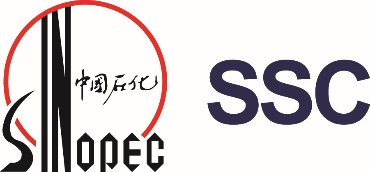 Sinopec Oilfield Service Corporation  (a joint stock limited company established in the People’s Republic of ) (Stock code: 1033)Announcement of the interim results for the six months ended 30 June 2020The Board of Directors (“the Board”) of Sinopec Oilfield Service Corporation (the "Company”) hereby presents the interim results of the Company and its subsidiaries (the “Group”) for the six months ended 30 June 2020.1.	IMPORTANT NOTES1.1 The Board and the Supervisory Committee of the Company and its directors, supervisors and senior management warrant that there are no false representations, misleading statements or material omissions in this announcement and individually and jointly accept full responsibility for the authenticity, accuracy and completeness of the information contained in this announcement.1.2 The interim financial statements of the Company for 2020, which have been prepared in accordance with the PRC Accounting Standards for Business Enterprises (“PRC ASBE”) and International Financial Reporting Standards (“IFRS”), are unaudited. The interim financial statements of the Company for 2020, which have been prepared in accordance with the IFRS, have been reviewed by Grant Thornton Hong Kong Limited.1.3 Mr. Chen Xikun, Chairman, Mr. Yuan Jianqiang, General Manager, Mr. Xiao Yi, Chief Financial Officer, and Mr. Pei Defang, Manager of the Accounting Department of the Company, hereby warranted the authenticity and completeness of the interim financial statements contained in the announcement.1.4 This announcement of interim results is a summary of the 2020 Interim Report of the Company. For more details, investors should carefully read the full version of the 2020 Interim Report, which is published on the websites of the Shanghai Stock Exchange (“SSE”) (website: http://www.sse.com.cn), The Stock Exchange of Hong Kong Limited (“HKSE”) (website: http://www.hkex.com.hk) and the Company (website: http://ssc.sinopec.com).2.	BASIC INFORMATION OF THE COMPANY2.1 Company Profile2.1.1 Places of listing, names and codes of the stock:2.1.2 Contact Persons and Contact Information2.2 Principal financial data and financial indicators2.2.1 Extracted from the interim financial report prepared under IFRS (Unaudited)2.2.2 Extracted from the interim financial report prepared in accordance with the PRC ASBE (Unaudited)（1）Key financial data（2）Key financial indicators2.2.3 Extraordinary gain and loss items and amount (figures are based on the interim financial report prepared in accordance with the PRC ASBE) (Unaudited)2.2.4 Differences between the interim financial report of the Company prepared in accordance with the PRC ASBE and IFRS (Unaudited)3. CHANGES IN SHARE CAPITAL AND SHAREHOLDINGS OF MAJOR SHAREHOLDERS3.1 Changes in share capitalDuring the reporting period, there was no change in the total number of shares and the share capital structure of the Company.3.2 As at 30 June 2020, there were 129,023 shareholders in the Company, including 128,676 shareholders of A shares and 347 registered holders of H shares.3.3 As at 30 June 2020, the shareholdings of the top ten shareholders of the Company are as follows:Note As compared with the number of shares held as of 31 December 2019.Apart from directly holding 10,727,896,364 A-shares of the Company, China Petrochemical Corporation also held 2,595,786,987 H-shares through its wholly-owned subsidiary Sinopec Century Bright Capital Investment Company Limited. Therefore, China Petrochemical Corporation directly and indirectly holds 13,323,683,351 shares of the Company, which represents 70.18% of the total shares.“HKSCC (Nominees) Limited” is a wholly-owned subsidiary of Hong Kong Exchanges and Clearing Limited, acts as an agent to hold H shares of the company on behalf of other companies or individual shareholders.Changjiang Pension Insurance Co., Ltd held it on behalf of Qi Xin Gong Ying Scheme.Hong Kong Securities Clearing Company Limited is a wholly-owned subsidiary of the Hong Kong Exchanges and Clearing Limited, acts as an nominal holder to hold A shares of the company in the Shanghai stock exchange on behalf of the investors of the Hong Kong stock exchange.3.4 Substantial Shareholder's Interests in Shares or Short Position of the CompanyAs far as known to the Directors, as at 30 June 2020, the following persons had an interest or short positions in the shares and underlying shares of the Company which shall be disclosed under Divisions 2 and 3 of Part XV of the Securities and Futures Ordinance (“SFO”) were as follows:Note: 1. China Petrochemical Corporation held 2,595,786,987 H shares of the Company through itswholly-owned subsidiary Sinopec Century Bright Capital Investment, Ltd.. China Petrochemical Corporation is deemed to have H shares held by Sinopec Century Bright Capital Investment, Ltd..Save as disclosed above, as at 30 June 2020, as far as known to the Directors, no other person (other than Director, Supervisor or senior management of the Company) had an interest or short position in the shares and underlying shares of the Company which would as recorded in the register kept by the Company under Section 336 of the SFO.4.  DIRECTORS, SUPERVISORS AND SENIOR MANAGEMENT4.1 Changes in Directors, Supervisors and Senior ManagementMr. Pan Ying, an independent non-executive director of the company, was unable to perform his duties normally due to his physical health and ceased to serve as an independent non-executive director, director of the remuneration committee, and member of the audit committee of the ninth board of directors of the company from April 2, 2020. The Company would like to express its gratitude to Mr. Pan Ying for his hard working and outstanding contribution to the Company.
Due to personal reasons, Mr. Chen Weiguo ceased to serve as the employee representative supervisor of the company from August 6, 2020.4.2 Directors', Supervisors' and Senior Management's Interests and Short Positions in Shares, Underlying Shares and DebenturesAt 30 June 2020, except for the Share Option Incentive Scheme and Qi Xin Gong Ying Scheme disclosed below, none of the Directors or Supervisors of the Company had any interest or short positions in any shares, underlying shares or debentures of the Company or any of its associated corporations (within the meaning of Part XV of the SFO), as recorded in the registry by the Company pursuant to Section 352 of the SFO or as otherwise notified to the Company and the HKSE pursuant to the Model Code for Securities Transactions by Directors of Listed Issuers (“Model Code”) as set out in Appendix 10 to the Rules Governing the Listing of Securities on The Stock Exchange of Hong Kong Limited (“Listing Rules”).Share Option Incentive Granted to Directors, Supervisors and Senior ManagementUnit: SharesDirectors, Supervisors and Senior Management Participate in Qi Xin Gong Ying SchemeOn 25 January 2018, the Company non-publicly issued 1,503,568,702 and 23,148,854 shares of restricted-sale A shares to the China Petrochemical Corporation and the Qi Xin Gong Ying Scheme respectively. Qi Xin Gong Ying Scheme is managed by Changjiang Pension Insurance Co. Limited, and its shares shall be subscribed by the certain directors, supervisors, senior management and other core management personnel of the Company. The number of subscribers is 198, and the subscription amount is RMB 60.65 million.  The subscription price for each scheme share under Qi Xin Gong Ying Scheme is RMB 1.00. The duration of Qi Xin Gong Ying Scheme is 48 months commencing from 25 January 2018. The first 36 months shall be the lock-up period and the last 12 months shall be the unlocking period.In Qi Xin Gong Ying Scheme, directors, supervisors and senior management of the Company have subscribed 3.55 million scheme shares in total, accounting for approximately 5.9% of the total scheme shares of Qi Xin Gong Ying Scheme.  There are 10 in total for directors, supervisors and chief executives of the Company have subscribed for Qi Xin Gong Ying Scheme. The subscription by the directors, supervisors and chief executives of the Company under Qi Xin Gong Ying Scheme are as follows:4.3 Independent Non-Executive Director and Audit CommitteeAs at 30 June 2020, the Company has three independent non-executive directors, one of whom is professional in the accounting field and has experience in financial management.The Audit Committee of the Board of the Company has been founded. The members of the Audit Committee include Ms. Jiang Bo, Mr. Chen Weidong and Mr. Dong Xiucheng. The main responsibilities of the Audit Committee are to review and supervise the Company’s financial reporting procedures and internal control system, and to provide advice to the Board. The Audit Committee has reviewed and confirmed the interim results for the six months ended 30 June 2020.5. MANAGEMENT DISCUSSION & ANALYSISThe following financial figures, except where specifically noted, are extracted from the Company’s unaudited interim financial report prepared in accordance with the PRC ASBE5.1 Market reviewIn the first half of 2020, the global spread of the epidemic brought greater downward pressures on the global economy, resulting in significant increases in instabilities and uncertainties. The economic operation in China was also affected. The gross domestic product (GDP) decreased by 1.6% over the same period of last year. The international crude markets witnessed oversupply due to the macro economic downturn and other factors and international oil prices plunged significantly with the average price below the same period of last year. The average Europe Brent Spot Price was USD40.2 per barrel, representing a decrease of 39.1% as compared to the same period of last year. As a result, oil companies reduced upstream exploration and development capital expenditure, bringing significant shock to the oilfield service industry. However, the three major domestic oil companies continued to promote oil and gas exploration and development, providing support to the workload of the Company.In the first half of 2020, the Company made more efforts in improving the engineering technical service capability and strengthened win-win cooperation with oil companies, achieving increases in market expansion against the market trend. The total newly signed contracts amounted to RMB42.97 billion, representing a year-on-year increase of 0.3%. In particular, the newly signed contracts in the Sinopec Group market amounted to RMB21.84 billion, representing a year-on-year decrease of 5.0%. The newly signed contracts in domestic external markets amounted to RMB8.98 billion, representing a year-on-year increase of 13.1%. The newly signed contracts in overseas markets amounted to RMB12.15 billion, representing a year-on-year increase of 1.9%.5.2 Operation ReviewIn the face of the outbreak of the epidemic and the plunge of international oil prices in the first half of 2020, the Company focused on the prevention and control of the epidemic, actively promoted work and production resumption, vigorously explored markets and optimized resources allocation, achieving better operating results than expected. The Company’s consolidated revenue was RMB 31,432,437,000, representing an increase of 3.9% compared to RMB 30,256,030,000 for the same period of last year. Net profit attributable to shareholders of the Company was RMB298,277,000, decreased by 41.4% compared to RMB509,428,000 for the same period of last year; basic earnings per share was RMB 0.016, decreased by RMB 0.011 compared with the same period of last year; and net cash inflow from operating activities was RMB 281,258,000.In the first half of 2020, the Company’s operating results declined firstly and recovered later, with results increasing from negative to positive and significant improvement in major operating indicators in the second quarter. In the first quarter, due to the impacts of the epidemic, net profit attributable to shareholders of the Company was RMB-182,308,000, representing a year-on-year decrease of 196.9%. In the second quarter, the Company seized the favorable opportunity of the continuous improvement in the domestic prevention and control of the epidemic and actively develop the market, strengthen production and operation, and strive to reduce costs with the campaign on achieving breakthroughs and improving efficiency in 100 days as the driver, achieving net profit attributable to shareholders of the Company of RMB 480,585,000, representing a year-on-year increase of 49.6%.In the face of the complicated and severe market situation in the first half of 2020, the Company coordinated the prevention and control of the epidemic and work and production resumption, played its role as the main force for oil and gas exploration and development, coordinated and optimized the market layout, reinforced the production organization of projects under construction, explored the market and tapped into the potential to reduce costs, reducing the adverse effects of the epidemic and the plunge in oil prices to the maximum extent and maintaining stable production and operation on the whole.5.2.1 Geophysical serviceIn the first half of 2020, the Company’s geophysical services business recorded a revenue from principal business of RMB1,808,761,000, representing a decrease of 3.3% from RMB1,869,906,000 for the corresponding period of last year. The completed 2D seismic exploration accumulated for 6,479 kilometers, representing a year-on-year decrease of 50.8%; while the completed 3D seismic exploration accumulated for 11,368 square kilometers, representing a year-on-year increase of 120.7%; the qualified rates of data records for both 2D and 3D seismic exploration are 100%. In the first half of the year, the Company vigorously promoted advanced technologies such as high-density seismic exploration, high-precision seismic exploration in complex mountainous areas and nodal seismic acquisition system to comprehensively enhance its oil and gas exploration capabilities. It actively served oil and gas exploration of Sinopec in Shunbei, southeast Sichuan and other regions. In the first half of the year, the newly signed contracts in the Sinopec Group market amounted to RMB1.24 billion, representing a year-on-year increase of 12.7%. The Company vigorously expanded external markets. It signed the contract on the 3D seismic information collection program of CNOOC Shenzhen Branch and renewed the ship service program of Zhanjiang Branch with a total contracted amount of RMB240 million.5.2.2 Drilling serviceIn the first half of 2020, the Company’s drilling services business recorded a revenue from principal business of RMB16,917,552,000, representing an increase of 0.8% from RMB16,779,456,000 for the corresponding period of last year. The completed drilling footage reached 4,880 kilometers, representing a year-on-year decrease of 2.6%. The average utilization rate of domestic drilling teams reached 80%. The Company continued to optimize the team and market layout, enhanced the production operation and organization, strengthened technical breakthroughs, optimized construction techniques, improved construction quality and operation efficiency of drilling rigs and achieved remarkable results in on-site improvement of the quality, service speed and efficiency. The average drilling cycle at key construction area in “Northwest China, North China, Northeast China and Sichuan” and the time on complicated failures reduced by 20.3% and 44.1% compared with the same period of last year, respectively, fully guaranteeing the construction of key production capacity in the second phase of Weirong shale gas field, Shunbei oil and gas field, West Sichuan marine natural gas field, Erdos tight gas field and old oilfields in the east and effectively serving high-quality exploration and efficiency development of Sinopec. It firmly seized the favorable opportunity of rigs insufficiency in the domestic external markets and continuously consolidated and expanded the markets of scale such as PetroChina and CNOOC.5.2.3 Logging and mud logging serviceIn the first half of 2020, the Company’s logging and mud logging services business recorded a revenue from principal business of RMB1,138,241,000, representing an increase of 8.6% from RMB1,048,528,000 for the corresponding period of last year. The completed logging projects accumulated for 135,940,000 standard meters, representing a year-on-year increase of 10.9%. The completed mud logging projects accumulated for 4,830,000 meters, representing a year-on-year increase of 5.7%. The various quality and technical indicators of logging/mud logging services were maintained well and the pass rate of logging/mud logging data was 100%. The workload of the logging/mud logging business generally remained stable in the first half of the year. The development of Weirong shale gas, Shunbei and West Sichuan marine gas and other oil and gas fields of Sinopec provided guarantees to the workload and the Sichuan basin shale gas of PetroChina and other domestic external markets also supported the logging/mud logging services business of the Group. Ancillary technologies continued to improve, and new records were created for various indicators such as logging construction and perforating, providing technical support for exploration and development and key market guarantees.5.2.4 Downhole operation serviceIn the first half of 2020, the Company’s downhole operation services business recorded a revenue from principal business of RMB3,782,642,000, representing an increase of 18.3% as compared with RMB3,197,268,000 for the corresponding period of last year. The Company has completed downhole operation for 3,106 wells/times, with a year-on-year decrease of 7.6%. The qualified rate of one-time downhole special operation was 99.7%. The shale gas fracturing timeliness was improved by 24.5% year on year. The Company consistently strived to increase its support for the exploration and development of Sinopec in “Northwest China, North China, Northeast China and Sichuan”. On the basis of accelerating production and operation, deepening cost reduction and potential tapping and strengthening technology research and development, the Company focused on achieving breakthroughs and gave full play to the advantages of professionalism and integration in horizontal well subdivided fracturing, large-scale acid fracturing, acid gas testing, high-pressure and high temperature well testing, horizontal well repairment, high-pressure operations and coiled tubing, providing strong technical support to Fuling shale gas field, Weirong deep shale gas field, tight gas field in North China, Shunbei ultra-deep oil and gas field and other internal markets of Sinopec and the Sichuan basin shale gas of PetroChina and other domestic external markets.5.2.5 Engineering and construction serviceIn the first half of 2020, the Company’s engineering and construction services business recorded a revenue from principal business of RMB6,792,317,000, representing an increase of 4.8% as compared with RMB6,481,250,000 for the corresponding period of last year. In the first half of 2020, the Company has completed contracts valued of RMB7.17 billion, representing a year-on-year increase of 3.6%; the newly signed contracts were valued at RMB8.91 billion, representing a year-on-year decrease of 13.9%. The Company fully promoted the construction of key projects such as new gas pipeline, Rizhao-Puyang-Luoyang Crude Pipeline, Qingdao-Nanjing Gas Pipeline and the construction of MIP16 and 17 pipelines in Saudi Arabia. The Company vigorously expanded in the Sinopec refining and crude oil (gas) commercial reserve and other markets and won the bids for various projects, such as the construction of production capacity of Shunbei oil and gas field, Hainan Refining and crude oil commercial reserve in Kuche, and the newly signed contracts were valued at RMB4.72 billion. The Company vigorously expanded domestic external markets such as gas, roads and bridges and the newly signed contracts were valued at RMB3.15 billion. It won the bids for the expansion of Huaian-Jiangdu section of Beijing-Shanghai Expressway, the expansion of Three Gorges Renewables and other high-quality projects.5.2.6 International businessIn the first half of 2020, the Company’s international business achieved a revenue from principal business of RMB6,195,560,000, representing an increase of 3.1% as compared with RMB6,009,307,000 for the corresponding period of last year, accounting for 19.9% of the revenue from principal business of the first half of the year. In the first half of the year, the Company vigorously focused on the prevention and control of the epidemic, production and operation in overseas countries, expanded markets, stabilized projects and maintained high efficiency. Through strict control of risks of the epidemic and timely work and production resumption, the international business remained stable on the whole. The Company fully expanded overseas key markets and made positive progress in key large-scale markets. It signed contracts on 12 wellbore projects with Saudi Arabian Oil Company, including the 5-year project of 4 oil well repairment and 6 drilling rigs for irregular gas wells, with a contract value of USD1.22 billion and obtained the qualification for providing screwing services to Saudi Arabian Oil Company. In the Kuwaiti market, the Company signed contracts for 10 drilling and repairing rigs project and renewed 6 drilling rigs project with a contract value of USD180 million, and obtained the qualification for providing services to directional wells of Kuwait Petroleum Company (KOC). In the Algerian market, the Company signed contracts for three 3D seismic information collection and two information handling projects with SONATRACH with a contract value of USD80 million. In the Nigerian market, the Company signed contracts for a 3D seismic information collection project. In the Kenyan market, the Company signed contracts for the road upgrading and transformation project.5.2.7 Technology Research & developmentIn the first half of 2020, the Company improved the scientific mechanism, optimized R&D resources and established the Sinopec Oilfield Acid Gas Technology Center. It promoted the integrated development of the R&D and application of testing, logging and locating businesses and consolidated and established Shengli Measurement Technology Institute. It made more efforts in promoting the application of transformation of scientific and technological achievements and achieved industrial application of 175℃ high temperature MWD instrument and SINOLOG900 network imaging logging instrument. Shunbei 55X well constructed by the Company achieved a drilling depth of 8,725 meters, setting a record in the depth of onshore directional wells in Asia and making a new step in the ultra-deep drilling technology of the Company. The comprehensive evaluation technology on shale oil mud logging provided strong supports to the segmented and clustering fracturing of horizontal wells. The Company actively advanced the integration of research, production, sales and services covering measurement while drilling, core chemical additives, logging/mud logging instruments and coiled tubing instruments and sped up in the development of emerging businesses. In the first half of the year, a total of 364 domestic and overseas patents were newly applied by the Company, of which 234 patents were granted.5.2.8 Internal reform and managementIn the first half of 2020, the Company fully sped up in market layouts and resources optimization and formulated the guideline on coordinating market layouts and optimizing resources allocation and the plan on the industrial zones in Northeast China and North China as well as the implementation plan on international business. The Company continued to deepen the reform of ancillary business and further promoted the professional development of ancillary business. The number of ancillary business units decreased from 114 at the beginning of the year to 88, representing a decrease of 22.8%. The Company actively and appropriately advanced the reform of three systems, strictly controlled total labors, revitalized the stock and constantly optimized the team structure. The Company fully implemented the assessment of single-well/project by strengthening performance assessment and intensifying the linkage between compensation and efficiency. It continued to improve the construction of six major systems and advanced refined and scientific project management. The Company amended and improved the management systems and measures on the internal control system and consistently enhanced the risk prevention and corporate governance capabilities according to laws and regulations. The Company continuously strengthened project quality management by strictly controlling procurement quality, and effectively improved the quality management. Both the wellbore quality qualification rate and the cementing quality qualification rate reached 100%. The Company also strengthened the costs and target management of all employees, created its low-cost advantages focusing on reducing operation costs, procurement fees and institutional operation expenses, and achieve a cost reduction of RMB190 million.Capital ExpenditureIn the first half of 2020, capital expenditure of the Company reached RMB610 million. In the first half of the year, the Company adhered to the “proactive and prudent” investment principle, optimized investment structure, strengthened resource coordination, and continued to play the leading and supporting role of investment, mainly for the procurement of 6 drilling rigs for oil fields won the bids in Saudi Arabia, 4 electric fracturing pumps for shale gas oilfields in Southwest China, 9 supporting drilling rigs for deep wells in Shunbei and 1 set of 50,000 seismic acquisition and construction equipment.5.3Assets, liabilities, equity and cash flow analysis (Prepared in accordance with International Financial Reporting Standards (“IFRS”))As at 30 June 2020, the Group’s total assets were RMB 65,539,809,000 and total liabilities were RMB 58,165,083,000. The total equity attributable to shareholders of the Company was RMB 7,374,726,000. Compared with the consolidated statement of financial position as at 31 December 2019 (“Compared with that at the end of last year”), the changes and its main reasons were as follow:Total assets were RMB 65,539,809,000, increased by RMB 3,470,431,000 compared with that of the end of last year, including that (i) current assets were RMB 35,641,488,000, increased by RMB 5,093,588,000 compared with that of the end of last year, mainly due to the increase in completed and not yet billed projects in the first half of the year, resulting in an increase of RMB 4,572,052,000 in contract assets. Non-current assets were RMB 29,898,321,000, arising from a decrease of RMB 1,623,157,000 from the end of the previous year, mainly due to the normal depreciation and amortization of fixed assets and other non-current assets of the Group in the first half of the year.The total liabilities were RMB 58,165,083,000, increased by RMB 2,859,577,000 compared with that of the end of last year, including that (i) current liabilities were RMB 55,432,817,000, increased by RMB 2,994,460,000 compared with that of the end of last year, mainly due to an increase of RMB 2,472,349,000 of notes and trade receivables and an increase of RMB 1,146,092,000 of short-term loans in the first half of the year. (ii) non-current liabilities were RMB 2,732,266,000, decreased by RMB 134,883,000 compared with that of the end of last year which is mainly due to the decrease of RMB 150,328,000 in lease liabilities in the first half of the year.Total equity attributable to shareholders of the Company was RMB 7,374,726,000, increased by RMB 610,854,000 compared with that of the end of last year. It mainly due to profit attributable to shareholders of the Company for the first half of 2020 was RMB 608,555,000.As at 30 June 2020, the ratio of total liabilities to assets was 88.7%, comparing with 89.1% as at 31 December 2019.In the first half of 2020, the Group’s net cash inflow from operating activities was RMB 281,258,000, representing an increase of cash inflow by RMB 990,417,000 as compared with the corresponding period of last year, mainly due to the increase in the cash collection of notes receivable and inventories and settlement of notes payable by the Group in the first half of 2020.In first half of 2020, the Group’s net cash outflow from investing activities was RMB 439,267,000, a decrease of cash outflow by RMB 258,142,000 as compared with the corresponding period of last year, mainly due to the optimization of investment by the Group in the first half of 2020 to reduce equipment purchase expenses.In the first half of 2020, the Group’s net cash inflow from financing activities was RMB 523,554,000, a decrease of cash inflow by RMB 592,985,000 compared with the corresponding period of last year. It was mainly due to the increase in cash paid for debt repayment in the first half of 2020.As at 30 June 2020, the Group’s borrowings from bank and affiliated companies were RMB 22,096,587,000 (as at 31 December 2019: RMB 20,877,457,000).  These borrowings include the short-term borrowings of RMB 21,565,624,000 and the long-term borrowings due more than one year of RMB 530,963,000. As at 30 June 2020, approximately 88.9% of the borrowings were denominated in Renminbi (as at 31 December 2019: 86.6%) and approximately 11.1% were denominated in US Dollars (as at 31 December 2019: 13.4%).As at 30 June 2020, the gearing ratio of the Group was 75.1% (as at 31 December 2019: 76.1%). The gearing ratio = (liability with interest – cash & cash equivalents)/(liability with interest – cash & cash equivalents + shareholders' equity).5.4 Statement of operation by industry5.5 Statement of operation by regions5.6 Business prospectsLooking forward to the second half of 2020, the oil service industry will face challenges as well as opportunities and the operation situation will be severe and complicated on the whole. Currently, the global epidemic is still spreading. With increasing external risks and challenges, the domestic economic recovery will still face pressures. The international oil prices are expected to maintain fluctuation at low levels due to the declining demands. Due to the impacts of the epidemic and the oil prices, oil companies adjusted strategies and tightened investments to reduce the cost. At the same time, requirements of the oil service industry for improving the quality and speed of oil service business and increasing production and reducing costs are more intense and urgent. However, we also saw that the stable and positive fundamentals of China’s economic development remain unchanged and China’s economy has firstly recovered in the second quarter. It is expected that the trend of China’s economic recovery and improvement is likely to continue in the second half of the year. The three major oil companies in China will continue to implement the seven-year action plan for oil and gas exploration and development, which will provide opportunities for the development of the domestic oil service industry.In the second half of 2020, the Company will continue to leverage the advantages of complicated services and special technologies to support exploration and development of Sinopec and continue to optimize the market layout and fully expand the market. The Company planned to achieve a newly signed contract value of RMB25.1 billion in the second half of the year, in which RMB16.1 billion will be from Sinopec’s internal market, RMB4.5 billion from domestic external market, and RMB4.5 billion from overseas market. In addition, focusing on efficiency improvement, the Company will optimize and integrate internal resources, strengthen technological innovation and application, further strengthen cost control, strive to expand operating results and improve the corporate development quality.5.6.1 Geophysical serviceIn the second half of 2020, the Company will effectively serve the exploration and development of domestic and overseas oil companies, continue to strengthen the efficiency exploration with project management as the core, and improve the operation efficiency of projects. It will explore the establishment of a new cooperation model of sharing risks and interests with oil companies and promote the standardized, mechanized, informationalized and intelligent geophysical construction and jointly solve the difficulties in exploration and development. The Company will strengthen market tracking and development for China Geological Survey, the Chinese Academy of Geological Sciences and Beijing Energy Group. It will make more efforts in the expansion of overseas land and offshore markets such as Middle East, Ecuador and Algeria and strive for more quality seismic information collection projects. In new business markets such as non-seismic, surveying and mapping, measurement, etc., it will actively expand and cultivate business growth points. In the second half of the year, the Company plans to complete the 2D seismic information collection of 2,721 kilometers and the 3D seismic information collection of 8,547 square kilometers.5.6.2 Drilling serviceIn the second half of 2020, the Company will continue to enhance the engineering technology service capability, strengthen the integration of geology and engineering and optimize key factors restricting the improvement of drilling quality, speed and efficiency to effectively control construction risks, raise the drilling efficiency and shorten the drilling cycle. It will consistently strengthen the service of high-quality exploration and efficiency development in the upstream of Sinopec, give play to its advantages in complete industrial chains and technologies, reinforce the scientific operation of the team, strengthen the support of production enhancement technology to ultra-deep wells, shale gas, tight oil and gas and the mature oil fields in Eastern China, and make good efforts in the development of key projects such as the second phase of Weirong shale gas, West Sichuan marine gas field, Shunbei oil and gas field and North China tight gas field to consolidate its market share. The Company will continue to expand the coverage of both domestic and overseas markets such as PetroChina and CNOOC and expand the market share of domestic shale gas, conventional oil and gas, coalbed methane, etc. In the second half of the year, a drilling footage of 4,300,000 meters is planned to be completed.5.6.3 Logging and mud logging serviceIn the second half of 2020, the Company will continue to improve the professional technology system for logging and mud logging service, expand the application of various new technologies for logging/mud logging, and continue to improve the support capacity of exploration and development services. While maintaining the stable Sinopec Group market, the Company will actively expand domestic external markets and the overseas service business and accelerate the expansion of scale and effective market. The Company will also continue to strengthen the promotion and application of integrated geological orientation of testing, logging and locating and build technical reserves. In the second half of the year, the Company plans to complete a logging of 142,060,000 standard meters, and a mud logging footage of 4,010,000 meters.5.6.4 Downhole operation service In the second half of 2020, the Company will constantly raise its technical service and support capability and continue to develop high-end business such as coiled tubing and high-pressure operations. It will improve the reservoir reform and testing capabilities, develop the market of pressure cracking for shale gas in Sichuan and Chongqing, tight gas in North China and ultra-deep oil and gas in Northwest China. The Company will continue to expand and strengthen the overseas well repairment market such as Kuwait to expand the share of the high-end markets such as coiled tubing business in Saudi Arabia. In the second half of the year, the Company plans to complete the 4,009 downhole operations.5.6.5 Engineering and construction service In the second half of 2020, the Company will effectively promote the construction of key projects under construction, including Sinopec Shunbei No. 5 Joint Station and Dongjiakou-Dongying crude oil pipeline, vigorously expand utility projects and businesses in refining and sales sectors and strive to seize the long-distance oil and gas pipeline market. It will focus on the development of key projects such as crude oil commercial reserve bases and gas fields in western Sichuan to consolidate and expand the share in the Sinopec market. In domestic external markets, the Company will continue to expand market expansion in the National Oil and Gas Pipeline Company, local gas pipeline, oil and gas commercial reserve and local roads and bridges and vigorously promote its featured technologies in professional maritime engineering, wind power projects and full automatic welding for pipeline in particular topographies. In overseas markets, the Company will focus on Saudi Arabia, Thailand, Kenya and other mature markets. It will pay close attention to market changes in crude and natural gas pipeline and ground projects construction in oilfields in African countries and conduct preliminary examination on projects to gradually expand overseas markets. In the second half of the year, the Company plans to sign new contract valued at RMB6.8 billion and complete contracts valued at RMB8.1 billion.5.6.6 International Business In the second half of 2020, the Company will, as always, vigorously implement the “internationalization” business strategy. Based on the overall requirements of “strict control of risks, supporting excellent and strong players and improving quality and efficiency”, the Company will advance the coordination of market layouts and the optimization of resources allocation for the international business in an orderly manner, support excellent and strong players in 8 key markets such as Saudi Arabia and Kuwait, expand and enhance 14 potential markets such as Kazakhstan and Iraq and withdraw from inefficient markets in an orderly manner. The Company will vigorously expand wellbore technical services, oilfield comprehensive services, geophysical services, ground engineering construction and other professional sectors to lay a solid foundation for “making half contributions” to the international business. In the Saudi Arabian market, the Company will focus on expanding the gas well drilling market, speed up in qualification review on directional wells and fracturing and promote the lump-sum contract of shale gas projects. In the Kuwaiti market, the Company will continue to expand deep wells drilling and repairing, mud logging, drilling rig and well site construction businesses. It will continuously strengthen supervision on project implementation, overseas prevention and control of the epidemic, public security and HSE supervision to consistently enhance the efficiency improvement capabilities of projects. 5.6.7 Technology Research & developmentIn the second half of 2020, the Company will strengthen the leading role of technology and promote power shift and upgrading. Firstly, it will continue to improve and optimize the R&D system and complete the establishment of the Tight Oil and Gas Technical Center for Oil Projects of Sinopec for operation. Secondly, it will speed up in achieving breakthroughs in technical bottlenecks, focus on key technologies such as drilling rotation guidance with high build-rate, high-pressure and high-temperature MWD above 185℃, generators for measuring and control instruments while drilling and oilfield chemicals resistant to high temperatures, and promote the pilot application of drilling rotation instruments with regular build-rate. Thirdly, it will vigorously conduct technology research and efficiency improvement, reinforce the support of engineering technology and promote the application of engineering technologies on speed and efficiency improvement such as long open-hole wellbore strengthening, integrated completion of ultra-deep well and one-trip drilling techniques in ultra-deep oil and gas reservoirs and deep shale gas in Shunbei industrial zone and other key sectors.5.6.8 Internal Reform and Management In the second half of 2020, the Company will continue to improve the overall plan on corporate reform and development, promote the management of “small institutions and large departments”, implement “release management services” reforms and focus on the improvement of the effectiveness of corporate governance. The Company will continue to coordinate regional market layout, optimize resources allocation and improve the overall efficiency and effectiveness of the Company. It will complete market layout and resources coordination and optimization in industrial zones in northeast and southwest China by the end of the year and promote the coordination of market layout and the optimization of resources allocation in industrial zones in northwest and southwest China. The Company will formulate plans on equipment development in a scientific manner and fully leverage on the Asset Swap and Leasing Center to coordinate and optimize equipment resources to improve the equipment efficiency. The Company will give full play to the role of the Human Resources Allocation Center, advance the structural optimization of teams, reasonably reduce the size of teams and improve the labor productivity of the entire staff. It will fully promote corporate governance according to laws and regulations and establish an integrated management mechanism with the connection and coordination of compliance operation with internal control, risk control, audit and supervision. The Company will also strengthen the cost control of all employees, all elements and the whole process by seizing the key process and key areas and strictly controlling non-production expenses, so as to ensure the smooth realization of the cost reduction target formulated at the beginning of the year.5.6.9 Capital expenditure In the second half of 2020, our planned capital expenditure is RMB2.35 billion. The Company will focus on economic benefits, continue to enhance its service exploration and development capabilities, strengthen resource integration and coordination, focusing on ensuring urgent production needs, enhancing technical service capabilities, upgrading and transformation of equipment with potential safety and environmental protection risks, and the construction of integrated cloud platforms for oil projects. By further promoting the transformation of development mode and adjustment of market structure through investment, the Company will cultivate its core competitiveness.6. SIGNIFCANT EVENTS6.1 Interim dividends for 2020 and proposal on issue of shares by capitalizing the common reservesIn accordance with the Articles of Association of the Company, the Board resolved that no interim dividend would be distributed for the year ended 31 December 2020, and no issue of bonus shares by way of capitalization of common reserves.6.2 During the reporting period, the Company was not involved in material litigation or arbitration. 6.3 During the reporting period, there was no bankruptcy restructuring related matter.6.4 During the reporting period, the Company had no major acquisition or disposals of assets, nor any merger and acquisitions activities.6.5 Information on material connected transactionsThe Company’s material connected transactions entered into during the six months ended 30 June 2020 were as follows:(a) The following are the material connected transactions relating to ordinary operation during the reporting period:The Company considers that it is necessary to enter into the above connected transactions with the selected connected parties and it would continue to occur. The agreements of connected transactions were based on the needs of the Group’s operations and actual market situation. Purchasing materials and equipment from China Petrochemical Corporation and its subsidiaries will ensure the stable and safe supply of the Group’s materials. The fact of providing engineering service to China Petrochemical Corporation and its subsidiaries is decided by the history of the operating system of China’s petroleum development and by the history of China Petrochemical Corporation’s development, the China Petrochemical Corporation and its subsidiaries constitute the Company’s main business income source, and the borrowed funds from China Petrochemical Corporation can satisfy the Group's capital needs under the situation of the fund shortage, so it is beneficial to the Company. The above transactions were mainly based on the market price or the price decided by open bidding or negotiation, which were fair, equal and open, beneficial to the development of Company’s main business, and ensure the maximization of the shareholders' interests. The above connected transactions have no adverse effects on the profits of the Company or the independence of the Company.(b) During the reporting period, there were no material connected transactions related to the transfer of assets or equity of the Company.(c)The following is connected obligatory rights and debts during the reporting period:Unit: RMB’000During the reporting period, there were no occupancy of fund for non-operating purpose by the controlling shareholders and its subsidiaries.The Board believed that the above connected transactions were entered into in the ordinary course of business and in normal commercial terms and in accordance with the terms of agreements governing these transactions. The terms are fair, reasonable and in accordance with the interests of shareholders as a whole. The above connected transactions are fully in compliance with the relevant rules and regulations of HKSE and the SSE.6.6 Material contracts and performance（a）During the reporting period, there were no trusteeship and subcontracting other companies by the Company which would contribute profit to the Company of 10 per cent or more of its total profits for the current period.（b）Leasing MattersUnit: RMB（c）Guarantees of the company during the reporting period（d）Save as disclosed in the interim report, during the reporting period, the Company did not enter into any material contract which requires disclosure.6.7 Analysis of investment situation（a）Investment in securitiesDuring the reporting period, there was no investment in securities.（b）Interest in other listed securities held by the CompanyDuring the reporting period, the Company did not hold any shares of other listed companies.（c）Equities of financial institutions held by the CompanyDuring the reporting period, the Company did not hold any shares of financial institutions such as commercial banks, securities companies, insurance companies, trust companies and future companies.（d）Shareholding interests of the Company in non-listed financial institutionsDuring the reporting period, the Company did not hold any shares of non-listed financial institutions.（e）During the reporting period, no entrusted asset management, no other investment or asset management and derivatives investment items of the Company.6.8 The special undertakings made by the Company and its shareholders holdings more than 5% and the performance of the undertakings as of 30 June 2020:6.9 During the reporting period, none of the Company or its Directors, Supervisors, senior management, shareholders who hold more than five percent of the Company’s shares or de facto controller was subject to any investigation by relevant authorities or enforcement by judicial or disciplinary departments or subject to criminal liability, or subject to investigation or administrative penalty by the CSRC, nor any restriction of participation in the securities market or deemed unsuitability to act as directors thereby by other administrative authorities or any public censured made by a stock exchange.7.	INTERIM FINANCIAL REPORT7.1	Interim financial report prepared in accordance with IFRSThe following financial information has been extracted from the Company’s unaudited interim financial report, prepared in accordance with IFRS, for the six months ended 30 June 2020.CONDENSED CONSOLIDATED STATEMENT OF COMPREHENSIVE INCOMEFor the six months ended 30 June 2020CONDENSED CONSOLIDATED STATEMENT OF FINANCIAL POSITIONAs at 30 June 2020CONDENSED CONSOLIDATED STATEMENT OF FINANCIAL POSITION(Continued)As at 30 June 2020CONDENSED CONSOLIDATED STATEMENT OF CHANGES IN EQUITYFor the six months ended 30 June 2020CONDENSED CONSOLIDATED STATEMENT OF CHANGES IN EQUITY (CONTINUED)For the six months ended 30 June 2019CONDSENDED CONSOLIDATED STATEMENT OF CASH FLOWSFor the six months ended 30 June 2020NOTES TO THE INTERIM FINANCIAL INFORMATIONFor the six months ended 30 June 2020General information and the ReorganisationSinopec Oilfield Service Corporation (the “Company”) is a joint stock company with limited liability established in the People’s Republic of China (the ‘‘PRC’’). The registered office is No. 9, Jishikou Road, Chaoyang District, Beijing, the PRC and the headquarter address is No. 22, Chaoyangmen North Street, Chaoyang District, Beijing, the PRC. The name of the Company was changed from Sinopec Yizheng Chemical Fibre Company Limited to Sinopec Oilfield Service Corporation with effect from 20 March 2015.  The immediate and ultimate holding company of the Company is China Petrochemical Corporation (hereinafter referred to as the ‘Sinopec Group’’) which is a state wholly-owned enterprise established in the PRC.Originally, the Company and its subsidiaries (hereinafter referred to as the ‘Group’’) were principally engaged in the production and sale of chemical fiber and chemical fiber raw materials in the PRC.At the end of December 2014, the Company completed the material assets reorganisation by using of all its assets and liabilities at that time as consideration, to repurchase and then cancel the shares held by China Petroleum & Chemical Corporation. At the same time, the Company acquired 100% equity interest of 中石化石油工程技术服务有限公司 from Sinopec Group, which was satisfied by the issuance of shares to Sinopec Group (hereinafter collectively referred to as the “Reorganisation”). Upon completion of the Reorganisation, the principal activities of the Group changed to the provision of onshore and offshore oil, natural gas and other mineral prospecting, exploration, drilling and exploitation and provision of general contracting, design and construction services for the oil and gas and other types of construction projects.This interim financial information is presented in RMB, unless otherwise stated. This interim financial information has been approved and authorised for issue by the Board of Directors on 25 August 2020. 2	BASIS OF PRESENTATION AND PREPARATION2.1 Basis of presentationAs at 30 June 2020, the Group had net current liabilities of approximately RMB19,791,329,000 (31 December 2019: RMB21,890,457,000) and capital commitments of approximately RMB385,933,000; and it had a net profit of RMB608,555,000 for the period then ended. The directors of the Company have performed an assessment that operating cash inflows in the next twelve months is expected, and most of the Group’s borrowings are sourced from Sinopec Group and its subsidiaries, where the Group maintains ongoing good relationship with these companies, which enables the Group to secure sufficient financial support from these companies. In December 2019, the Group obtained a line of credit of RMB17 billion and USD0.6 billion (Total: approximately RMB21.2 billion), and line of credit promissory note of RMB7 billion from the Sinopec Group’s subsidiaries. The management and those charged with governance are satisfied that the Group is able to operate as a going concern with the line of credit. To obtain sufficient credits facilities, the Group will diversify its source of finance by exploring and developing good relationship with listed and state-owned financial institutions. The directors of the Company are in the opinion that the above measures are sufficient to meet with the expected liquidity, daily operation and capital requirements, and considered that going concern basis is appropriate for the preparation of this interim financial information. 2.2 Basis of preparationThis interim financial information for the six months ended 30 June 2020 has been prepared in accordance with International Accounting Standard (“IAS”) 34 “Interim Financial Reporting” and the applicable disclosure requirements of the Rules Governing the Listing of Securities on the Stock Exchange of Hong Kong Limited.The interim financial information have been prepared under the historical cost convention,  as modified by the revaluation of financial assets at fair value through other comprehensive income, which are carried at fair value.Certain comparative figures have been reclassified to conform to current period’s presentation.3      SUMMARY OF SIGNIFICANT ACCOUNTING POLICY3.1  Application of new and amendments to IFRSsIn the current interim period, the Group has applied, for the first time, the following new and amendments to IFRSs which are mandatory effective for the annual period beginning on or after 1 January 2020 for the preparation of the Group’s interim financial information:The adoption of the new and amended IFRSs had no material impact on the Group’s results and financial position.3.2 Significant accounting policiesThe interim financial information have been prepared in accordance with the accounting policies adopted in the Group’s most recent annual financial statements for the year ended 31 December 2019.4    REVENUE AND SEGMENT INFORMATION The Group’s revenue is as follows: Segment informationThe Group identifies operating segments based on the internal organisation structure, senior executive management requirements and internal reporting system. The Group’s has identified five operating segments including geophysics, drilling engineering, logging and mud logging, special downhole operations and engineering construction. These operating segments are identified based on the regular internal financial information reported to the senior executive management. Senior executive management of the Company regularly reviews the segment information for their decision about the resources allocation and performance assessment.      Five reportable operating segments are as follows:Geophysics, which provides terrestrial and marine geophysical exploration, development and technical services;Drilling engineering, which provides customers with land and ocean drilling design, construction, technical services and drilling instrumentation;Logging and mud logging, which provides land and ocean project contracting and technical services for collection, monitoring, transmission, processing and interpretation and evaluation of wellbore oil and gas, geology and engineering information;Special downhole operations, which provides oil engineering technical and construction, including oil (gas) testing, well repair, lateral drilling, fracturing, acidising and oil assignments; andEngineering construction, which provides a package of services, including feasibility studies, design, procurement, construction for projects of onshore and offshore oil and gas fields, long-distance pipeline projects, oil and gas transporting process projects, storage and transportation projects, petrochemical supporting projects, building construction, water resources and hydropower, ports and waterways, electricity transmission and distribution projects, manufacturing of pressure vessels, LNG projects, coal chemical engineering, geothermal utilisation, energy saving and municipal roads and bridges.4	 REVENUE AND SEGMENT INFORMATION (Continued)Segment information (Continued)Inter-segment transfers are measured by reference to market price. The assets are allocated based on the operations of the segment and the physical location of the asset.All assets are allocated to reportable segments other than certain property, plant and equipment, certain intangible assets, certain other non-current assets, certain inventories, certain contract assets, certain notes and trade receivables, certain prepayment and other receivables, certain cash and cash equivalents, and certain deferred tax assets.All liabilities are allocated to reportable segments other than certain borrowings, certain deferred income, certain deferred tax liabilities, certain notes and trade payables, certain other payables, certain contract liabilities and certain current income tax payable.The resources related to interest income, interest expenses, interests in joint venture and associates, gain on investment, income tax expense as well as shared assets of all segments are centrally managed and accounted for by the Company, and thus are not allocated among segments.Segment information of each reportable segment were reported and disclosed to the senior executive management in accordance with the accounting policies and the respective measurement bases. These accounting policies and measurement bases were the same as those used in for the preparation of the financial statements.4	 REVENUE AND SEGMENT INFORMATION (Continued)Segment information (Continued)Information regarding each reportable segment provided to the senior executive management was as follows:Segment results, assets and liabilitiesFor the six months ended 30 June 2020 and as at that date, the segment results, assets and liabilities were as follows:4	 REVENUE AND SEGMENT INFORMATION (Continued)Segment information (Continued)(a)	Segment results, assets and liabilities (Continued)For the six months ended 30 June 2020 and as at that date, the segment results, assets and liabilities were as follows: (Continued)4	 REVENUE AND SEGMENT INFORMATION (Continued)Segment information (Continued)(a)	Segment results, assets and liabilities (Continued)As at 31 December 2019 and for the six months ended 30 June 2019, the segment results, assets and liabilities were as follows: 4	 REVENUE AND SEGMENT INFORMATION (Continued)Segment information (Continued)(a)	Segment results, assets and liabilities (Continued)As at 31 December 2019 and for the six months ended 30 June 2019, the segment results, assets and liabilities were as follows: (Continued)4	 REVENUE AND SEGMENT INFORMATION (Continued)Segment information (Continued)(b) 	Geographical informationThe following table presents the geographical information. Revenue is based on the location at which revenue were derived. Specified non-current assets include property, plant and equipment, other non-current assets, intangible assets, interests in joint ventures and interests in associates, which are based on the physical location of the assets. (c) 	Major customerFor the six months ended 30 June 2020 and 2019, revenue from customers which individually contributed over 10% of the Group’s revenue is as follows:Revenue from this customer was derived from the operating segments of geophysics, drilling engineering, logging and mud logging, special downhole operations and engineering construction accounted for 59% (2019: 61%) of the Group’s revenue. 4	 REVENUE AND SEGMENT INFORMATION (Continued)Segment information (Continued)(d)	Analysis on revenue from contractsFor the six months ended 30 June 2020 and 2019, the Group derives revenue from the transfer of goods and service at a point in time and over time in the following customers’ segment for geophysics, drilling engineering, logging and mud logging, special downhole operations and engineering construction service:5	FINANCE EXPENSES - NET6	PROVISION FOR/(REVERSAL OF) EXPECTED CREDIT LOSS (“ECL”) – NET7	OTHER INCOMENote: For the six months ended 30 June 2020 and 2019, government grants primarily represent financial appropriation income and non-income tax refunds received from respective government agencies without conditions or other contingencies attached to the receipts of the grants.8	OTHER EXPENSES9	PROFIT BEFORE INCOME TAXProfit before income tax is stated after (crediting)/charging the followings:10   INCOME TAX EXPENSEAccording to the Corporate Income Tax Law of the PRC, the applicable income tax of the six months ended 30 June 2020 and 2019 is 25%.According to the normal statutory PRC corporate income tax and relevant rules, apart from a certain subsidiaries of the Company subjected to the relevant development zone policy or participation in technology development and the PRC’s western development project can enjoy 15% preferential tax rate during the six months ended 30 June 2020 and 2019, the majority of the companies of the Group are subject to 25% income tax rate. Taxes in other countries are calculated according to the tax laws where the related companies of the Group operate.11	EARNINGS PER SHAREBasicFor the six months ended 30 June 2020 and 2019, the basic earnings per share is calculated by dividing the profit attributable to owners of the Company.DilutedFor the six months ended 30 June 2020 and 2019, the diluted earnings per share was the same as the basic earnings per share as the exercise price of those share options is higher than the average market price for shares during the periods.12	DIVIDENDSThe Board of Directors of the Company did not recommend the payment of any interim dividends for the six months ended 30 June 2020 (2019: Nil).13	EMPLOYMENT BENEFITSNote：Retirement benefitsAs stipulated by the regulations of the PRC, the Group participates in basic defined contribution retirement schemes organised by respective municipal government under which it is governed. As at 30 June 2020, the Group and the employees pay 20% and 8% (31 December 2019: 20% and 8%) of salary respectively to basic defined contribution plan. In addition, the Group provides a supplementary defined contribution retirement plan for its staff at rates not exceeding 8% (31 December 2019: 5%) of the salaries. Employees who have served the Group for one year or more are entitled to participating in this plan. The funds of this plan are held separately from the Group in an independent fund administered by a committee consisting of representatives from the employees and the Group.Those employees who involved supplementary retirement scheme are entitled to receive the pension in accordance with a certain percentage of the pre-retirement salary after retirement. The Group has no other material obligation for the payment of retirement benefits associated with these plans beyond Municipal retirement scheme and Supplementary retirement scheme. 14	PROPERTY, PLANT AND EQUIPMENTFor the six months ended 30 June 2020Note:As at 30 June 2020, right-of-use assets with carrying amounts of RMB2,353,815,000 are included in property, plant and equipment (31 December 2019: RMB2,539,624,000).14	PROPERTY, PLANT AND EQUIPMENT (CONTINUED)For the six months ended 30 June 201915	FINANCIAL ASSETS AT FVTOCI Note:Unlisted investments represent the Groups’ equity interests in the unlisted entities in the PRC. They are mainly engaged in drilling and technical services operations.The Group designated its investment in unlisted investment as financial assets at FVTOCI (non-recycling), as the investment is held for strategic purpose. As at 30 June 2020,  note receivables were classified as financial assets at FVTOCI, as the Group’s business model is achieved both by collecting contractual cash flows and by selling of these assets.(iii)	Financial assets at FVTOCI are measured at fair value based on their asset values. All financial assets at FVTOCI are denominated in RMB.16	NOTES AND TRADE RECEIVABLESAs at 30 June 2020 and 31 December 2019, the Group’s notes and trade receivables were approximately their fair values. All notes receivables of the Group are bank’s acceptance notes and commercial acceptance bills usually collected within six months from the date of issue. As at 30 June 2020 and 31 December 2019, none of the Group’s notes receivables were pledged as collateral or overdue. The Group usually provides customers with a credit term between 90 to 180 days. For the settlement of trade receivables from provision of services, the Group usually reaches an agreement on the term of each payment with the customer by taking into account factors such as, among other things, the credit history of the customer, its liquidity position and the Group’s working capital needs, which varies on a case-by-case basis that requires the judgment and experience of the management. The Group do not hold any collateral as security. Ageing analysis of notes and trade receivables net of ECL allowance based on invoice date is as follows:The movements of ECL allowance on trade receivables are as follows: 17	PREPAYMENTS AND OTHER RECEIVABLES	Note:As at 30 June 2020, the prepayments include related party balances: Sinopec Group and its subsidiaries amounting at RMB221,110,000 (31 December 2019: RMB85,051,000) and the joint ventures and associates of Sinopec Group amounting at RMB2,000 (31 December 2019: Nil).As at 30 June 2020, the other receivables include related party balances: Sinopec Group and its subsidiaries amounting at RMB221,497,000 (31 December 2019: RMB270,291,000), the joint ventures of the Group amounting at RMB301,000 (31 December 2019: RMB356,000) and associates and the joint ventures of Sinopec Group amounting at RMB72,528,000 (31 December 2019: RMB82,678,000).The amounts due from related parties are unsecured, interest free and repayable on demand. The carrying amounts of the Group’s prepayments and other receivables as at 30 June 2020 and 31 December 2019 approximate their fair values. 	The movements of ECL allowance on prepayments and other receivables are as follows：18	CONTRACT ASSETS AND CONTRACT LIABILITIES(a)	Contract assetsTypical payment terms which impact on the amount of contract assets recognised are as follows:The Group’s construction and service contracts include payment schedules which require progress payments over the construction period once certain specified milestones are reached. Approximate 5% of progress billings of engineering construction service would be retained as quality guarantee. This amount is included in contract assets and the Group’s entitlement to this final payment until the end of guarantee period.The amount of contract assets that is expected to be recovered after more than one year is RMB77,551,000 (31 December 2019: RMB179,571,000).(b)	Contract liabilitiesThe balance of contract liabilities as at 1 January 2020 is RMB3,575,654,000, in which RMB2,209,489,000 was recognised as revenue during the period.Unsatisfied performance obligation:The group has signed engineering service contracts with several customers to provide petroleum engineering and technical service and construction engineering contracts, which will be completed within the agreed period and regarded as a single performance obligation as a whole. As at 30 June 2020, part of the Group’s petroleum engineering and technical service and construction engineering contracts were still in the process, and the total transaction price apportioned to the unsatisfied performance obligation was RMB19.6 billion (31 December 2019: RMB19.85 billion), the amount of which was related to the progress of the performance of each contract, and will be recognised as revenue in accordance with the percentage of work performed in the future, which is expected to be completed in the coming 60 months.19	INVENTORIESFor the peirods ended 30 June 2020 and 2019, cost of inventories recognised as expenses and included in “cost of sales” amounting to RMB12,681,628,000 and RMB8,432,411,000 respectively. For the six months ended 30 June 2020, no provision for inventories (for the six months ended 30 June 2019: Nil) was made to write down inventories to their net realisable values and the inventories were written off of RMB1,047,000 (31 December 2019: RMB9,310,000).20	SHARE CAPITAL21	SHARE-BASED PAYMENTSPursuant to the resolution of the fourteen meeting of the eighth session of the Board of Directors of the Company on 1 November 2016, the proposal regarding “the Adjustment of the List of Participants and the Number of the Share Options under the Proposed Grant of the Share Option Incentive Scheme” and the proposal regarding “the Proposed Grant under Share Option Incentive Scheme” was approved. According to the Company’s share option incentive scheme, the grant date of share options was 1 November 2016, and there were a total of 49,050,000 share options granted to 477 participants (0.3469% of the total ordinary share capital issued). Each share option has a right to purchase an ordinary A share listed in PRC on vesting date at an exercise price of RMB5.63 under vesting conditions. The options are exercisable starting two years from the grant date, subject to the following vesting conditions:(i)	achieving compound annual growth rate of no less than 6% in profit before income tax for 2017, 2018 and 2019, respectively based on the profit before income tax of 2015;(ii)	ratio of earnings before interest, tax, depreciation and amortisation to net asset of the Group should be no less than 32% for 2017, 2018 and 2019 in respect to the three vesting periods;(iii)	the above (i) and (ii) conditions should be no lower than the 75% level of peer companies; and(iv)	the performance of the indicator for economic value added has reached the target set by the Sinopec Group for 2017, 2018 and 2019, and the changes of economic value added should be large than zero.As at 30 June 2020, the outstanding share options which will expire in twelve months after the vesting dates and their exercise prices are as follows:The total fair value of share options at the grant date was RMB54,229,200 for 49,050,000 share options, which has been valued by an external valuation expert using Black-Scholes valuation model. At 30 June 2020, the Company have 17,084,000 share options has not been exercised with a total fair value of RMB22,067,000 at the grant date.The movement of share options are as follows:21	SHARE-BASED PAYMENTS (Continued)The significant inputs into the model were as follows:Share-based payment of RMB2,299,000 have been recognised in the condensed consolidated statement of comprehensive income for the six months ended 30 June 2020 (For the six months ended 30 June 2019: RMB2,531,000 ). For the six months ended 30 June 2020, no share option had been exercised.As at 30 June 2020, under the current capital structure, fully exercise of the outstanding shares will lead to issue of 17,084,000 (31 December 2019: 17,084,000) extra ordinary A share and increase in share capital of RMB17,084,000 (31 December 2019: RMB17,084,000), before issue expenses.22	NOTES AND TRADE PAYABLESAs at 30 June 2020 and 31 December 2019, the carrying amount of Group’s notes and trade payables were approximately their fair values.		Ageing analysis of notes and trade payables based on invoice date is as follows:23	OTHER PAYABLESNote: As at 30 June 2020, the interest payables include related party balances: Sinopec Group and its subsidiaries amounting at RMB10,958,000 (31 December 2019: RMB19,158,000).As at 30 June 2020, the other payables include related party balances: Sinopec Group and its subsidiaries amounting at RMB26,647,000 (31 December 2019: RMB42,026,000), associates of the Group amounting to RMB470,000 (31 December 2019: 466,000).The above amounts due to related parties are unsecured, interest free and repayable on demand.24	BORROWINGSNote:(a)      The borrowings of the Group are repayable as follows: As at 30 June 2020, annual interest rates of credit loans from related parties and bank ranged from 1.48% to 3.92% (31 December 2019: 3.09% to 8.80%).24	BORROWINGS (CONTINUED)         Note: (Continued)                 (b) Lease liabilities As at 30 June 2020, the Group leases various residential properties, office and equipment. The leases run for an initial period of 1 to 30 years (31 December 2019: 1 to 30 years), with an option to renew the leases and renegotiate the terms at the expiry date or at dates mutually agreed between the Group and respective landlords/lessors. For the six months ended 30 June 2020, total cash outflow for the lease payment is RMB757,471,000 (30 June 2019: RMB1,014,952,000).25 	COMMITMENTS(a)	Capital commitmentsCapital commitments for the purchase of property, plant and equipment outstanding as at 30 June 2020 and 31 December 2019 not provided for in the interim financial information are as follows:(b)	Lease commitmentsThe lease commitments for short-term leases as at 30 June 2020 and 31 December 2019 are as follows:As at 30 June 2020 and 31 December 2019, the Group leases various residential properties, office and equipments with a lease period of 6 to 12 months, which are qualified to be accounted for under short-term lease exemption under IFRS 16.(c)	Investment commitmentsAs at 30 June 2020, the Group has outstanding commitments of RMB129,625,000  (31 December 2019: RMB129,625,000) in respect of its investment in in joint ventures.(d)	Fulfillment of commitments for the previous periodThe Group has fulfilled the capital and operating lease commitments as at 30 June 2020.26	CONTINGENCIESIn preparing this interim financial information, there were no further developments of those contingencies as at 30 June 2020, which were disclosed in the 2019 annual report.27	SIGNIFICANT RELATED PARTY TRANSACTIONSRelated parties are those parties that have the ability to control the other party or exercise significant influence in making financial and operation decisions. Parties are also considered to be related if they are subject to common control. The Group is subject to the control of the PRC government which also controls a significant portion of the productive assets and entities in the PRC (collectively known as the “state-owned enterprises”).In accordance with IAS 24 “Related party disclosures”, other state-owned enterprises and their subsidiaries, directly or indirectly controlled by the PRC government are regarded as related parties of the Group (“other state-owned enterprises”). For the purpose of related party disclosures, the Group has in place procedures to identify the immediate ownership structure of its customers and suppliers to determine whether they are state-owned enterprises. Many state-owned enterprises have multi-layered corporate structure and the ownership structures change over time as a result of transfers and privatisation programs. Nevertheless, management believes that meaningful information relating to related party transaction has been adequately disclosed. In addition to the related party transactions and balances shown elsewhere in this interim financial information, the following is a summary of significant related party transactions entered into in the ordinary course of business between the Group and its related parties, including other state-owned enterprises, for the six months ended 30 June 2020 and 2019.The transactions with related parties are carried out on normal commercial terms or relevant agreements with counter parties in the ordinary course of business.The majority of these significant related party transactions with Sinopec Group and its fellow subsidiaries also constitute continuing connected transactions as defined under Chapter 14A of the Rules Governing the Listing of Securities on the Hong Kong Stock Exchange.27	SIGNIFICANT RELATED PARTY TRANSACTIONS (CONTINUED)(a)	Significant related party transactions arising with Sinopec Group and its subsidiaries and fellow subsidiaries:27	Significant related party transactions (Continued)(a)	Significant related party transactions arising with Sinopec Group and its subsidiaries and fellow subsidiaries: (Continued)(b)	Significant related party transactions arising with the associates and joint ventures of the Group:27	Significant related party transactions (Continued)(c)	Significant related party transactions arising with the associates and joint ventures of Sinopec Group:(d)	Remuneration of key management personnelKey management includes directors, supervisors, president, vice presidents, chief financial officer and secretary to the Board of Directors. The compensation paid or payable to key management form employee services is shown below:(e)    Provision for counter guaranteeAs at 30 June 2020, the Group has provided the counter guarantee to Sinopec Group, amounting to RMB500,000,000. The counter guarantee will be ended in November 2021 (30 June 2019: Nil).7.2	Interim financial report prepared in accordance with the PRC ASBEThe following financial information has been extracted from the Company’s unaudited interim financial report, prepared in accordance with the PRC ASBE, for the six months ended 30 June 2020.Consolidated balance sheets(Expressed in thousands of RenminbiYuan)Consolidated balance sheets (continued)(Expressed in thousands of renminbiyuan)Consolidated income statements(Expressed in thousands of RenminbiYuan)Consolidated cash flow statement(Expressed in thousands of renminbiyuan)Consolidated Statement of changes in shareholders’ equity(Expressed in thousands of Renminbi Yuan)7.3	Reconciliation statement of differences in the financial statements prepared under different GAAPsThe difference between the financial statements prepared under the IFRS and PRC ASBE on net profit and net assets are as follows:a.	Specific reserveUnder PRC ASBE, accrued production safety fund is recognised as expenses in profit or loss and separately recorded as a specific reserve in shareholders’ equity according to the national regulation. As using production safety fund, if it is profit or loss related, the cost of expenditure is directly charged against the specific reserves. While if it is capital expenditure related, the cost of fixed asset is offset against the specific reserves and the same amount of accumulated depreciation is recognised, then the fixed asset is no longer depreciated in its useful life.8. OTHER EVENTS8.1 Compliance with the Corporate Governance CodeFor the six months ended 30 June 2020, the Company has complied with all the code provisions of the Corporate Governance Code set out in Appendix 14 to the Listing Rules, except that:Pursuant to the Code provision A.5.1, a listed issuer should establish a nomination committee. As at the end of reporting period, the Company has not set up a nomination committee. Nonetheless, the requirements for nomination of directors are set out in detail in the Articles of Association of the Company. Pursuant to the Articles of Association, the candidates for independent directors may be nominated by the Board, the Supervisory Committee, or shareholders holding individually or collectively more than one per cent of the issued shares of the Company. The candidates for the remaining directors shall be nominated by the Board, the Supervisory Committee, or shareholders holding individually or collectively more than three per cent of the issued shares of the Company. The Company is of the view that such nomination procedures of the candidates for directorship will better serve the operation needs of the Company. Directors of the Company shall be elected at general meeting of the Company for a term of office of not more than three years. Upon expiration of his term, each Director shall be entitled to be re-elected.8.2 Compliance with the Model CodeThe Company has adopted a code of conduct regarding Directors’ securities transactions on terms no less exacting than the required standard set out in the Model Code. Upon specifically inquires of all the Directors, Supervisors and Senior Management, the Company confirms that its Directors, Supervisors and Senior Management have fully complied with the standards as set out in the Model Code during the reporting period.8.3 Purchase, sale or redemption of the Company’s listed securitiesDuring the reporting period, neither the Company nor any of its subsidiaries had purchased, sold or redeemed any of the Company’s listed securities.By order of the BoardLi HonghaiSecretary to the Board25 August 2020Beijing, The PRCAs at the date of this announcement, the Board of Directors comprises Mr. Chen Xikun#, Mr. Yuan Jianqiang#, Mr. Lu Baoping+, Mr. Fan Zhonghai+, Mr. Wei Ran+, Ms. Jiang Bo*, Mr. Chen Weidong* and Mr. Dong Xiucheng*.
+ Non-Executive Director# Executive Director* Independent Non-Executive DirectorShare TypePlace of listing of the sharesStock abbreviationStock CodeStock abbreviationbefore changeA SharesSSESINOPEC SSC 600871-H SharesHKSESINOPEC SSC1033-Secretary to the boardSecurities Affairs RepresentativeNameLi HonghaiShen ZehongAddressOffice of the board of directors, #9 Jishikou Road, Changyang District, Beijing, China.Office of the board of directors, #9 Jishikou Road, Changyang District, Beijing, China.Telephone86-10-5996599886-10-59965998Fax86-10-5996599786-10-59965997E-mailir.ssc@sinopec.comir.ssc@sinopec.comAs at 30 June2020RMB’000As at 31 December 2019RMB’000Increase/(Decrease)(%)Total assets65,539,80962,069,3785.6Total liabilities58,165,08355,305,5065.2Total equity attributable to equity shareholders of the Company7,374,726                                                                                                                                                                                                                                                             6,763,8729.0Net assets per share attributable to equity shareholders of the Company (RMB)0.3880.3569.0For the six monthsended 30 June 2020RMB '000For the six monthsended 30 June 2019RMB '000Increase/(Decrease)(%)Profit attributable to equity shareholders of the Company608,555803,913(24.3)Basic and diluted earnings per shareRMB 0.032RMB 0.042(23.8)Net cash generated from/(used in) operating activities281,258(709,159)Not applicableReturn on net assets8.25%12.21%Decreased by 3.96percentage pointsNet cash generated from/(used in) operating activities per shareRMB 0.015RMB (0.037)Not applicableFor the six months ended30 June 2020RMB’000For the six months ended30 June 2019RMB’000Increase/(Decrease)(%)Operating income31,432,43730,256,0303.9Operating profit454,574736,554-38.3Profit before income tax452,870742,777-39.0Net profit attributable to equity shareholders of the Company298,277509,428-41.4Net profit deducted extraordinary gain and loss attributable to equity shareholders of the Company227,701430,060-47.1Net cash inflow from operating activities (“-” for outflow)281,258-709,159Not applicableAs at30 June2019RMB’000As at31 December2019RMB’000Increase/(Decrease)(%)Total equity attributable to equity shareholders of the Company 7,374,7266,763,8729.0Total assets65,539,80962,069,3785.6For the six months ended30 June 2020For the six months ended30 June 2019Increase/(Decrease)(%)Basic earnings per share (RMB) 0.0160.027-40.7Diluted earnings per share (RMB)0.0160.027-40.7Basic earnings per share deducted extraordinary gain and loss (RMB)0.0120.023-47.8Weighted average return on net assets4.31%8.44%Decreased by 4.13 percentage pointsWeighted average return on net assets deducted extraordinary gain and loss3.29%7.13%Decreased by 3.84 percentage pointsExtraordinary gain and loss itemsAmount (RMB’000)Gain on disposal of non-current assets3,839Government grants recognized in profit or loss during the current period49,257Gains of debt restructuring37,298Other non-operating income and expenses excluding the aforesaid items-1,703Effect of income tax-18,115Total70,576Net profit attributable to equity shareholders of the CompanyNet profit attributable to equity shareholders of the CompanyTotal equity attributable to equity shareholders of the CompanyTotal equity attributable to equity shareholders of the CompanyFor the six months ended30 June2020RMB’000For the six months ended30 June2019RMB’000As at30 June2020RMB’000As at1 January2020RMB’000PRC ASBE298,277509,4287,374,7266,763,872Adjusted items and amounts in accordance with IFRS:Adjusted items and amounts in accordance with IFRS:Adjusted items and amounts in accordance with IFRS:Adjusted items and amounts in accordance with IFRS:Adjusted items and amounts in accordance with IFRS:Specific reserve (a)310,278294,485--IFRS608,555803,9137,374,7266,763,872Explanations for differencePlease refer to the section 7.3 of the financial report in this announcementPlease refer to the section 7.3 of the financial report in this announcementPlease refer to the section 7.3 of the financial report in this announcementPlease refer to the section 7.3 of the financial report in this announcementShareholdings of the top ten shareholders Shareholdings of the top ten shareholders Shareholdings of the top ten shareholders Shareholdings of the top ten shareholders Shareholdings of the top ten shareholders Shareholdings of the top ten shareholders Shareholdings of the top ten shareholders Shareholdings of the top ten shareholders Shareholdings of the top ten shareholders Names of shareholdersNature of shareholdersChanges of shareholdings 1(shares)Number of shares held at the end of the reporting period(shares)Number of shares held at the end of the reporting period(shares)Percentage to total share capital (%)Number of shares with selling restrictions (shares) Number of shares with selling restrictions (shares) Number of shares pledged or frozen State-owned legal person010,727,896,36410,727,896,36456.511,503,568,7021,503,568,7020Overseas legal person90,9505,402,034,6945,402,034,69428.462,595,786,9872,595,786,9870State-owned legal person01,035,000,0001,035,000,0005.45000Donghai Fund-Xingye Bank-Huaxin Trust- Huizhi Investment No.49 Trust PlanOthers066,666,66666,666,6660.35000Others066,666,66666,666,6660.35000China Minsheng Banking Co., Ltd. Hohhot BranchDomestic non-state legal person-87,301,50140,145,89940,145,8990.21000Changjiang PensionInsurance Co.,Ltd.-ChangjiangShengshi HuazhangNo.2 CommunityPension ManagementFund4Others 023,148,85423,148,8540.1223,148,85423,148,8540Huaan Fund- IndustrialBank –China ForeignEconomy & Trade Co.LtdOthers013,333,30013,333,3000.07000Hong Kong Securities Clearing Company Limited5Others-7,047,85312,759,29912,759,2990.07000China Merchants Bank Co., Ltd.-Bosera China Securities Central Enterprise Innovation-Driven Exchange Open Index Securities Investment FundOthers-4,155,50010,499,40010,499,4000.06000Shareholdings of top ten shareholders of shares without selling restrictions Shareholdings of top ten shareholders of shares without selling restrictions Shareholdings of top ten shareholders of shares without selling restrictions Shareholdings of top ten shareholders of shares without selling restrictions Shareholdings of top ten shareholders of shares without selling restrictions Shareholdings of top ten shareholders of shares without selling restrictions Shareholdings of top ten shareholders of shares without selling restrictions Shareholdings of top ten shareholders of shares without selling restrictions Shareholdings of top ten shareholders of shares without selling restrictions Name of shareholdersName of shareholdersName of shareholdersName of shareholdersNumber of shares without selling restrictions held at the end of the reporting period (shares) Number of shares without selling restrictions held at the end of the reporting period (shares) Number of shares without selling restrictions held at the end of the reporting period (shares) Types of sharesTypes of shares9,224,327,6629,224,327,6629,224,327,662A ShareA Share2,806,247,7072,806,247,7072,806,247,707H ShareH Share1,035,000,0001,035,000,0001,035,000,000A ShareA ShareDonghai Fund-Xingye Bank-Huaxin Trust- Huizhi Investment No.49 Trust PlanDonghai Fund-Xingye Bank-Huaxin Trust- Huizhi Investment No.49 Trust PlanDonghai Fund-Xingye Bank-Huaxin Trust- Huizhi Investment No.49 Trust PlanDonghai Fund-Xingye Bank-Huaxin Trust- Huizhi Investment No.49 Trust Plan66,666,66666,666,66666,666,666A ShareA Share66,666,66666,666,66666,666,666A ShareA ShareChina Minsheng Banking Co., Ltd. Hohhot BranchChina Minsheng Banking Co., Ltd. Hohhot BranchChina Minsheng Banking Co., Ltd. Hohhot BranchChina Minsheng Banking Co., Ltd. Hohhot Branch40,145,89940,145,89940,145,899A ShareA ShareHuaan Fund- Industrial Bank –China ForeignEconomy & Trade Co.LtdHuaan Fund- Industrial Bank –China ForeignEconomy & Trade Co.LtdHuaan Fund- Industrial Bank –China ForeignEconomy & Trade Co.LtdHuaan Fund- Industrial Bank –China ForeignEconomy & Trade Co.Ltd13,333,30013,333,30013,333,300A ShareA ShareHong Kong Securities Clearing Company LimitedHong Kong Securities Clearing Company LimitedHong Kong Securities Clearing Company LimitedHong Kong Securities Clearing Company Limited12,759,29912,759,29912,759,299A ShareA ShareChina Merchants Bank Co., Ltd.-Bosera China Securities Central Enterprise Innovation-Driven Exchange Open Index Securities Investment FundChina Merchants Bank Co., Ltd.-Bosera China Securities Central Enterprise Innovation-Driven Exchange Open Index Securities Investment FundChina Merchants Bank Co., Ltd.-Bosera China Securities Central Enterprise Innovation-Driven Exchange Open Index Securities Investment FundChina Merchants Bank Co., Ltd.-Bosera China Securities Central Enterprise Innovation-Driven Exchange Open Index Securities Investment Fund10,499,40010,499,40010,499,400A ShareA ShareLinghang Investment Australia Limited-Linghang Emerging Market Stock Index Fund (Exchange)Linghang Investment Australia Limited-Linghang Emerging Market Stock Index Fund (Exchange)Linghang Investment Australia Limited-Linghang Emerging Market Stock Index Fund (Exchange)Linghang Investment Australia Limited-Linghang Emerging Market Stock Index Fund (Exchange)9,301,9009,301,9009,301,900A ShareA ShareStatement on the connected relationship or activities in concert among the above-mentioned shareholdersStatement on the connected relationship or activities in concert among the above-mentioned shareholdersStatement on the connected relationship or activities in concert among the above-mentioned shareholdersStatement on the connected relationship or activities in concert among the above-mentioned shareholdersExcept that Donghai Fund-Xingye Bank-Huaxin Trust - Huizhi Investment No.49 Trust Plan and Donghai Fund-Xingye Bank-Huaxin Trust - Huizhi Investment No.47 Trust Plan belong to Donghai Fund Management Limited Company, the Company is not aware of any connected relationship or acting in concert among the above-mentioned shareholders. Except that Donghai Fund-Xingye Bank-Huaxin Trust - Huizhi Investment No.49 Trust Plan and Donghai Fund-Xingye Bank-Huaxin Trust - Huizhi Investment No.47 Trust Plan belong to Donghai Fund Management Limited Company, the Company is not aware of any connected relationship or acting in concert among the above-mentioned shareholders. Except that Donghai Fund-Xingye Bank-Huaxin Trust - Huizhi Investment No.49 Trust Plan and Donghai Fund-Xingye Bank-Huaxin Trust - Huizhi Investment No.47 Trust Plan belong to Donghai Fund Management Limited Company, the Company is not aware of any connected relationship or acting in concert among the above-mentioned shareholders. Except that Donghai Fund-Xingye Bank-Huaxin Trust - Huizhi Investment No.49 Trust Plan and Donghai Fund-Xingye Bank-Huaxin Trust - Huizhi Investment No.47 Trust Plan belong to Donghai Fund Management Limited Company, the Company is not aware of any connected relationship or acting in concert among the above-mentioned shareholders. Except that Donghai Fund-Xingye Bank-Huaxin Trust - Huizhi Investment No.49 Trust Plan and Donghai Fund-Xingye Bank-Huaxin Trust - Huizhi Investment No.47 Trust Plan belong to Donghai Fund Management Limited Company, the Company is not aware of any connected relationship or acting in concert among the above-mentioned shareholders. Name of shareholderNumber of share held(shares)Per cent of shareholding in the Company’s total issued share capital(%)Per cent of shareholding in the Company’s total issued domestic shares(%)Per cent of shareholding in the Company’s total issued H shares(%)Short position(shares)China Petrochemical Corporation10,727,896,364（A share）56.5179.06Not Applicable-China Petrochemical Corporation2,595,786,987（H share）113.67Not Applicable47.94-CITIC Limited1,035,000,000（A share）5.457.63Not Applicable-NamePositionNumber of share options held at the beginning of reporting periodNumber of share options newly granted during the reporting period Exercisable share options during the reporting periodShare options exercised during the reporting periodNumber of share options by the end of reporting periodZhang YongjieDeputy Manager76,00076,000Liu RushanDeputy Secretary of CPC Committee76,00000076,000ZuoYaojiuDeputy Manager72,00000072,000Zhang JinhongDeputy Manager72,00000072,000Li HonghaiSecretary to the Board56,00000056,000Total/352,000352,000NamePositionSubscriptionamount under QiXin Gong YingScheme(RMB)Subscriptionscheme sharesunder Qi XinGong YingSchemeSubscription price (RMB/A Share)Subscription ofA share(Shares)Chen XikunChairman, Secretary of CPC Committee 400,000400,0002.62152,671Zhang HongshanSupervisor350,000350,0002.62133,587Zhang YongjieDeputy Manager350,000350,0002.62133,587ZuoYaojiuDeputy Manager350,000350,0002.62133,587Zhang JinhongDeputy Manager350,000350,0002.62133,587Li HonghaiSecretary to the Board300,000300,0002.62114,503Sun QingdeFormer Vice Chairman, General Manager400,000400,0002.62152,671Li Wei Former Chairman of Supervisory Committee350,000350,0002.62133,587Huang SongweiFormer Supervisor350,000350,0002.62133,587Li TianFormer CFO350,000350,0002.62133,587Total/3,550,0003,550,000-1,354,954IndustryOperatingincomefor the firsthalf of 2020RMB ‘000Operatingcostfor the firsthalf of 2020RMB ‘000Grossprofitmargin(%)Increase/ (Decrease) in operatingincomeas comparedwith last year(%)Increase/ (Decrease) in operatingcostas comparedwith last year(%)Gross profit margin compared with last year Geophysical1,808,7611,686,2016.8-3.3-5.1Increased  by1.8 percentage pointsDrilling16,917,55215,380,2809.10.81.8Decreased  by0.9 percentage pointsLogging/Mud logging1,138,241898,987218.68.2Increased  by0.3  percentage pointsDownhole operation3,782,6423,501,6867.418.318.8Decreased  by0.4  percentage pointsEngineering and Construction6,792,3176,330,9076.84.86.4Decreased  by1.4 percentage pointsOther627,847656,365-4.5-0.93.3Decreased by4.2 percentage pointsTotal31,067,36028,454,4268.43.54.4Decreased  by0.8 percentage pointsRegionOperatingincomefor the firsthalf of 2020RMB ‘000Increase/ (decrease)as compared withthe corresponding periodof last year(%)Mainland China24,871,8003.6Hong Kong, Macau, Taiwan and overseas6,195,5603.1The nature of the transaction classification Connected parties Amount of transactionRMB’000Proportion of the same type of transaction (%)The nature of the transaction classification Connected parties Amount of transactionRMB’000Proportion of the same type of transaction (%)Purchase of materials and equipment China Petrochemical Corporation and its associates4,739,70527.8Rendering engineering servicesChina Petrochemical Corporation and its associates18,393,44059.1Receiving of comprehensive servicesChina Petrochemical Corporation and its subsidiaries218,937100Receiving of  other comprehensive servicesChina Petrochemical Corporation and its subsidiaries86,542100Technology R&D IncomeChina Petrochemical Corporation and its subsidiaries43,93697.1Land and property rental expenses China Petrochemical Corporation and its subsidiaries90,29245.3Interest expenses China Petrochemical Corporation and its associates420,52788.2Borrowings obtained China Petrochemical Corporation and its subsidiaries26,309,04698.0Borrowings repaid China Petrochemical Corporation and its subsidiaries25,660,652100.0Safety and insurance fund expenses China Petrochemical Corporation 38,080100.0Safety and insurance fund returnChina Petrochemical Corporation61,178100.0Connected parties Connected relationFunds provided to connected partyFunds provided to connected partyFunds provided to connected partyFunds provided to connected partyFunds provided to the Company by connected partyFunds provided to the Company by connected partyFunds provided to the Company by connected partyFunds provided to the Company by connected partyConnected parties Connected relationOpening balance Occurrence amount Closing balance Opening balance Opening balance Occurrence amount Closing balance China Petrochemical Corporation and its subsidiaries Controlling shareholders and its subsidiaries9,798,8842,395,14412,194,02810,168,25710,168,2572,764,32012,932,577Sinopec Finance Company Limited Subsidiary companies of the controlling shareholders---12,080,00012,080,000-1,440,00010,640,000Sinopec Century Bright Capital Investment Limited Subsidiary companies of the controlling shareholders---2,797,4572,797,457-871,8331,925,624TotalTotal9,798,8842,395,14412,194,02825,045,71425,045,714452,48725,498,201Causes of connected claims and debts Causes of connected claims and debts Normal production and operationNormal production and operationNormal production and operationNormal production and operationNormal production and operationNormal production and operationNormal production and operationNormal production and operationInfluence of connected claims and debts on the Company’s performance and financial situationInfluence of connected claims and debts on the Company’s performance and financial situationNo material adverse effectsNo material adverse effectsNo material adverse effectsNo material adverse effectsNo material adverse effectsNo material adverse effectsNo material adverse effectsNo material adverse effectsLessorLesseeLeased AssetsThe amount of money involvedLease commencement dateLease termination dateRental IncomeThe basis for determining the rental incomeThe impact of leasing procThe impact of leasing proceeds on the companyIs it a connected transaction?Connected relationTaiping & Sinopec Financial Leasing (TSFL)Shengli Petroleum Engineering Companymachines and equipment used for drilling and downhole operationsRMB 1 billion8 February 20188 February 2026RMB -174 millionCalculated based on a fixed annual interest rate of 4%No significant impactYesTSFL is a joint venture company of the controlling shareholder of the companyShanghai Offshore Petroleum BureauSinopec Group Shanghai Offshore Petroleum Bureau Co., Ltd. semi-submersible rig (Exploration IV)RMB38.47 million6 November 20195 November 2022RMB -5.65 million（ before renovation）at the daily rental of no more than RMB15,500 per dayNo significant impactYesShanghai Offshore Petroleum Bureau is a wholly-owned subsidiary of the controlling shareholder of the companyUnit: RMB’000 Unit: RMB’000 00-235,18013,217,20613,217,206179.2013,217,2069,529,84322,747,049Statement of Unexpired Guarantees as potential subject to Joint LiabilityNoneGuarantee StatementThe guarantees provided by the Company are all provided by the guarantees for the performance of the performance guarantee letters issued by the subsidiaries in the domestic and foreign contracts. The guarantee amount is within the amount approved by the general meeting of the company in 2019.UndertakingBackgroundUndertaking TypeUndertakingPartyUndertakingUndertaking Date and PeriodIs there deadline for performance of undertakingWhether or not strictly and timely fulfill the undertakingUndertakings regarding the material assets reorganisationTo solve horizontal competitionChina Petrochemical Corporation The Non-Competition Undertaking 1. China Petrochemical Corporation   undertook that it would not engage with the Company’s production and business activities in competition, and will ensure its subsidiaries not to engage with the Company’s production and business activities in competition through exercise of its shareholder rights. 2. After the material assets reorganisation, if Sinopec Star’s new business opportunity has any direct or indirect competition with the Company’s main business, priorities of the above-mentioned opportunity will be given to the Company. 3. After the material assets reorganisation, if China Petrochemical Corporation and its subsidiaries’ new business opportunity has any direct or indirect competition with the Company’s main business, priorities of the above-mentioned opportunity will be given to the Company. If China Petrochemical Corporation intends to transfer, sell, lease, license or otherwise transfer or permit to use any of the above business which would result in the competition with the Company’s main business, priorities of the above-mentioned opportunity will be given to the Company for avoiding the competition.4. China Petrochemical Corporation consent that it will bear and pay damages to the listed companies caused by its violation of the commitment. Undertaking date: 12 September  2014Period: long termNoDuring the reporting period, China Petrochemical Corporation did not act contrary to the promise. Undertakings regarding the Material Assets ReorganisationTo solve connected transactionsChina Petrochemical Corporation The Commitment of Regulating the connected transaction: China Petrochemical Corporation and its other controlling companies will regulate its/their connected transactions with the Company. For the connected transactions with reasonable grounds, China Petrochemical Corporation an its controlling Company’s will sign the standard agreement of connected transactions, and will fulfill the obligations of the program approval and information disclosure, in accordance with the provisions of relevant laws and regulations, and the Company’s Articles of Association. The confirmation price related to the connected transaction will follow the principle of fair, reasonable and impartial. Commitment date: 12 September  2014Period:long term NoDuring the reporting period, China Petrochemical Corporation did not act contrary to the promise. Undertakings regarding the Material Assets ReorganisationOthersChina Petrochemical CorporationIssued “The commitment letter regarding to the regulating of connected transaction and maintaining the independence of the Company”: 1. China Petrochemical Corporation and its controlling companies guarantee the maintaining of the separation from the Company’s asset, personnel, finance, organization and business, strictly comply with the relevant provisions regarding to the listed Company’s independency of CSRC. China Chemical Corporation will not utilize, control or violate the Standardized operation program of the listed company, not intervene the Company’s operating decisions, and not jeopardize the legitimate rights and interests of the Company and its shareholders. 2. China Petrochemical Corporation and its controlling companies guarantee not to illegally use the funds of the Company and its holding Company. 3. If China Petrochemical Corporation violate the above commitment, it would undertake the law and compensate the losses caused to the Company. Commitment date: 12 September 2014Period:long termNoDuring the reporting period, China Petrochemical Corporation did not act contrary to the promise. For the six months ended 30 JuneFor the six months ended 30 JuneFor the six months ended 30 JuneNotes20202019RMB’000RMB’000(Unaudited)(Unaudited)Revenue431,432,43730,256,030Cost of sales and taxes and surcharges(28,449,551)(27,318,498)Gross profit2,982,8862,937,532Selling expenses(28,878)(25,300)General and administrative expenses (1,150,692)(1,060,520)Research and development expenses(619,803)(479,782)Finance expenses – net5(487,147)(455,088)(Provision for)/Reversal of expected credit loss – net6(78,454)4,188Share of (loss)/profit from joint ventures (1,016)9,410Share of profit from associates4,036-Operating profit620,932930,440Other income 7162,146127,629Other expenses 8(19,930)(20,807)Profit before income tax9763,1481,037,262Income tax expense10(154,593)(233,349)Profit for the period 608,555803,913Other comprehensive income for the period, net of tax--Profit attributable to owners of the Company and total comprehensive income for the period608,555803,913Earnings per share for profit attributable to owners of the Company (presented in RMB per share) 11Basic and diluted 0.0320.042NotesAs at 30 June 2020As at 31 December2019RMB’000RMB’000(Unaudited)(Audited)AssetsNon-current assets Property, plant and equipment1424,231,78925,375,631Other non-current assets4,944,4825,374,781Intangible assets230,226281,497Interests in joint ventures  22,78323,791Interests in associates18,31715,927Financial assets at fair value throughother comprehensive income1532,84732,847Deferred tax assets417,877417,004Total non-current assets29,898,32131,521,478Current assetsInventories 19958,8441,048,465Financial assets at fair value through  other comprehensive income151,753,7831,446,389Notes and trade receivables1611,162,89311,996,855Prepayments and other receivables 175,446,7044,680,066Contract assets1814,279,3409,707,288Restricted cash41,75418,105Cash and cash equivalents 1,998,1701,650,732Total current assets 35,641,48830,547,900Total assets 65,539,80962,069,378NotesAs at 30 June 2020As at 31 December2019RMB’000RMB’000(Unaudited)(Audited)Equity Share capital2018,984,34018,984,340Reserves(11,609,614)(12,220,468)Total equity7,374,7266,763,872Liabilities Non-current liabilities Long term borrowings 242,214,0812,307,828Deferred income 74,34192,211Deferred tax liabilities 16,85717,854Provisions426,987449,256Total non-current liabilities2,732,2662,867,149Current liabilitiesNotes and trade payables2227,274,57524,802,226Other payables233,195,7412,797,837Contract liabilities182,523,5453,575,654Short term borrowings2422,084,54220,938,450Current income tax payable 354,414324,190Total current liabilities55,432,81752,438,357Total liabilities58,165,08355,305,506Total equity and liabilities65,539,80962,069,378Net current liabilities (19,791,329)(21,890,457)Total assets less current liabilities10,106,9929,631,021Attributable to owners of the CompanyAttributable to owners of the CompanyAttributable to owners of the CompanyAttributable to owners of the CompanyAttributable to owners of the CompanyAttributable to owners of the CompanyAttributable to owners of the CompanyAttributable to owners of the CompanyAttributable to owners of the CompanyAttributable to owners of the CompanyAttributable to owners of the CompanyAttributable to owners of the CompanyAttributable to owners of the CompanySharecapitalSharepremiumOther capitalreserveSurplusreserveSpecificreserveOther comprehensive income reserve
(non-recycling)Accumulated lossesTotal equityRMB’000RMB’000RMB’000RMB’000RMB’000RMB’000RMB’000RMB’000(Note  20)At 1 January 2020 18,984,34011,622,28392,298200,383373,2386,447(24,515,117)6,763,872Profit and total comprehensive income for the period------608,555608,555Transactions with owners:Appropriation of specific reserve----551,604-(551,604)-Utilisation of specific reserve- ---(241,326)-241,326-Equity settled share-based transaction (Note 21)         --2,299----2,299Total transactions with owners--2,299-310,278-(310,278)2,299At 30 June 2020 (Unaudited)18,984,34011,622,28394,597200,383683,5166,447(24,216,840)7,374,726Attributable to owners of the CompanyAttributable to owners of the CompanyAttributable to owners of the CompanyAttributable to owners of the CompanyAttributable to owners of the CompanyAttributable to owners of the CompanyAttributable to owners of the CompanyAttributable to owners of the CompanyAttributable to owners of the CompanyAttributable to owners of the CompanyAttributable to owners of the CompanyAttributable to owners of the CompanyAttributable to owners of the CompanySharecapitalSharepremiumOther capitalreserveSurplusreserveSpecificreserveOther comprehensive income reserve
(non-recycling)Accumulated lossesTotal equityRMB’000RMB’000RMB’000RMB’000RMB’000RMB’000RMB’000RMB’000(Note  20)At 1 January 201918,984,34011,622,28388,480200,383300,60911,676(25,429,361)5,778,410Profit and total comprehensive income for the period------803,913803,913Transactions with owners:Appropriation of specific reserve----501,235-(501,235)-Utilisation of specific reserve----(206,750)-206,750-Equity settled share-based transaction (Note 21)         --2,531----2,531Total transactions with owners--2,531-294,485-(294,485)2,531At 30 June 2019 (Unaudited)18,984,34011,622,28391,011200,383595,09411,676(24,919,933)6,584,854For the six months ended 30 JuneFor the six months ended 30 JuneFor the six months ended 30 June20202019RMB’000RMB’000(Unaudited)(Unaudited)Cash flows from operating activitiesCash flows generated from/(used in) operations388,093(655,622)Interest received19,40579,224Income tax paid(126,240)(132,761)Net cash generated from/(used in) operating activities281,258(709,159)Cash flows from investing activitiesPurchases of property, plant and equipment(458,057)(717,565)Purchases of intangible assets-(370)Proceeds from disposal of property, plant and equipment 11,91510,210Proceeds from disposal of other non-current assets5,2379,020Increase in investments in a joint venture(8)-Dividends received from associates1,6461,296Net cash used in investing activities(439,267)(697,409) Cash flows from financing activitiesProceeds from borrowings26,840,42916,917,831Repayments of borrowings(25,660,652) (15,224,918)Payment of lease liabilities(190,079)(171,426)Interests paid(466,144)(404,948)Net cash generated from financing activities523,5541,116,539Net increase/(decrease) in cash and cash equivalents365,545(290,029)Effect of foreign exchange rate changes on cash and cash equivalents (18,107)2,323Cash and cash equivalents at the beginning of the period1,650,7322,173,580Cash and cash equivalents at the end of the period1,998,1701,885,874Amendments to HKAS 1 and HKAS 8Definition of MaterialFor the six months ended 30 JuneFor the six months ended 30 JuneFor the six months ended 30 June202020192019RMB’000RMB’000RMB’000(Unaudited)(Unaudited)(Unaudited)Geophysics1,829,6041,869,9061,869,906Drilling engineering16,999,91016,779,45616,779,456Logging and mud logging1,144,0211,048,5281,048,528Special downhole operations3,784,8803,197,2683,197,268Engineering construction6,826,9026,481,2506,481,250Others847,120879,622879,62231,432,43730,256,03030,256,030GeophysicsDrilling engineeringLogging and mud loggingSpecial downhole operationsEngineeringconstructionUnallocatedEliminatedTotalRMB’000RMB’000RMB’000RMB’000RMB’000RMB’000RMB’000RMB’000For the six months ended
30 June 2020 (Unaudited)Segment revenue and resultsRevenue from external customers1,829,60416,999,9101,144,0213,784,8806,826,902847,120-31,432,437Inter-segment revenue2,034867,745468,092144,20720,759713,140(2,215,977)-   Reportable segment revenue1,831,63817,867,6551,612,1133,929,0876,847,6611,560,260(2,215,977)31,432,437Reportable segment (loss)/profit(24,220)881,502135,169130,75519,681(521,955)-620,932Other income 4,25593,1772,3966,14138,02218,155-162,146Other expenses(1,322)(14,803)(1,606)                                                                      (613)(1,520)(66)-(19,930)(Loss)/Profit before income tax(21,287)959,876135,959136,28356,183(503,866)-763,148Income tax expense(154,593)Profit for the period608,555GeophysicsDrillingengineeringLogging andmud loggingSpecialdownholeoperationsEngineeringconstructionUnallocatedEliminatedTotalRMB’000RMB’000RMB’000RMB’000RMB’000RMB’000RMB’000RMB’000For the six months ended
30 June 2020 (Unaudited)Supplementary informationDepreciation and amortisation--   Property, plant and          equipment192,078906,010100,299293,245122,449132,198-1,746,279--   Other non-current assets54,224805,46937,00169,5005,3951,849-973,438--   Intangible assets941,1876783,9893,7141,694-51,271Capital expenditure--   Property, plant and          equipment 52,057392,06734,96569,57044,58216,592-609,833--   Long-term equity investments---8--8Provision for/(Reversal of provision) ECL on trade receivables, net4,45322,80228612,547(1,110)(832)-38,146Provision for/(Reversal of provision) ECL on other receivables, net1,198(2,001)33079230,3813,298-33,998Provision for ECL on contract assets1693641,0502,3342,192201-6,310As at 30 June 2020 (Unaudited)AssetsSegment assets4,354,90940,676,5353,278,7127,195,79821,225,80527,186,628(38,378,578)65,539,809LiabilitiesSegment liabilities 3,167,45627,892,5251,777,1143,449,30121,039,07839,218,187(38,378,578)58,165,083GeophysicsDrilling engineeringLogging and mud loggingSpecial downhole operationsEngineeringconstructionUnallocatedEliminatedTotalRMB’000RMB’000RMB’000RMB’000RMB’000RMB’000RMB’000RMB’000For the six months ended
30 June 2019 (Unaudited)Segment revenue and resultsRevenue from external customers1,869,90616,779,4561,048,5283,197,2686,481,250879,622-30,256,030Inter-segment revenue3,876782,349273,910146,431121,828679,375(2,007,769)-Reportable segment revenue1,873,78217,561,8051,322,4383,343,6996,603,0781,558,997(2,007,769)30,256,030Reportable segment (loss)/profit(36,158)1,215,590142,319128,38675,372(595,069)-930,440Other income 4,11837,1281,21180152,60031,771-127,629Other expenses(2,411)(6,065)(5,163)(1,539)(4,710)(919)-(20,807)(Loss)/Profit before income tax(34,451)1,246,653138,367127,648123,262(564,217)-1,037,262Income tax expense(233,349)Profit for the period803,913GeophysicsDrillingengineeringLogging andmud loggingSpecialdownholeoperationsEngineeringconstructionUnallocatedEliminatedTotalRMB’000RMB’000RMB’000RMB’000RMB’000RMB’000RMB’000RMB’000For the six months ended
30 June 2019 (Unaudited)Supplementary informationDepreciation and amortisation--   Property, plant and          equipment184,057884,90693,719237,515117,430136,734-1,654,361--   Other non-current assets20,817622,47718,70768,4725,91353,460-789,846--   Intangible assets932,6108522903,4342,145-39,340Capital expenditure--   Property, plant and          equipment 437,07782,40810,062119,81163,83824,189-737,385--   Intangible assets---370---370(Reversal of provision)/ Provision for ECL on trade receivables, net(358)25,702(9,536)(6,042)(67,936)1,480-(56,690) (Reversal of provision)/ Provision for ECL on other receivables, net(30)6,4968736730,61087-37,617(Reversal of provision)/ Provision for ECL on contract assets(485)5,9098611,2303,1654,205-14,885As at 31 December 2019 (Audited)AssetsSegment assets 4,456,257  30,456,832  1,584,703  6,222,747  21,139,252  36,285,557 (38,075,970)62,069,378LiabilitiesSegment liabilities  3,253,673  28,892,878  1,436,217  4,691,961  21,032,728  34,074,019  (38,075,970)55,305,506Revenue from external customersRevenue from external customersRevenue from external customersFor the six months ended
30 JuneFor the six months ended
30 JuneFor the six months ended
30 June20202019RMB’000RMB’000(Unaudited)  (Unaudited)The PRC25,225,92424,246,723Middle East4,270,2773,481,141Other countries 1,936,2362,528,16631,432,43730,256,030Specified non-current assetsSpecified non-current assetsSpecified non-current assetsAs at30 JuneAs at 31 December20202019RMB’000RMB’000(Unaudited)(Audited)The PRC25,169,40826,705,971Other countries 4,278,1894,365,65629,447,59731,071,627For the six months ended 30 JuneFor the six months ended 30 JuneFor the six months ended 30 June20202019RMB’000RMB’000(Unaudited)(Unaudited)Customer A18,434,82818,336,908GeophysicsDrillingengineeringDrillingengineeringLogging and mud loggingSpecial downhole operations EngineeringconstructionUnallocatedTotal RMB’000RMB’000RMB’000RMB’000RMB’000RMB’000RMB’000RMB’000For the six months ended 30 June 2020 Timing of revenue recognition:– At a point in time16910,44210,4425,91923521,122269,596307,483– Over time1,829,43516,989,46816,989,4681,138,1023,784,6456,805,780577,52431,124,954Total 1,829,60416,999,91016,999,9101,144,0213,784,8806,826,902847,12031,432,437For the six months ended 30 June 2019Timing of revenue recognition:– At a point in time-16,359---18,077209,912244,348– Over time1,869,90616,763,0971,048,5281,048,5283,197,2686,463,173669,71030,011,682Total 1,869,90616,779,4561,048,5281,048,5283,197,2686,481,250879,62230,256,030For the six months ended30 JuneFor the six months ended30 JuneFor the six months ended30 June20202019RMB’000RMB’000(Unaudited)(Unaudited)Finance incomeInterest income- Sinopec Group’s subsidiaries7781,390- Third-parties and other financial institutions18,62777,83419,40579,224Finance expensesInterest expenses on loans wholly repayable within 5 years- Sinopec Group and its subsidiaries(404,381)(375,754)- Third-party and other financial institutions(18,578)(49,826)Interest expenses on lease liabilities- Sinopec Group and its subsidiaries(14,452)(8,534)- Associates and joint ventures of Sinopec Group(31,909)(47,445) - Third-parties(7,530)(6,601)Exchange losses, net(3,211)(18,761)Bank and other charges(26,491)(27,391)(506,552)(534,312)(487,147)(455,088)For the six months ended30 JuneFor the six months ended30 JuneFor the six months ended30 June20202019RMB’000RMB’000(Unaudited)(Unaudited)Provision for/(Reversal of) ECL on trade and other receivables, net72,144(19,073)ECL on contract assets6,31014,88578,454(4,188)For the six months ended30 JuneFor the six months ended30 JuneFor the six months ended30 June202020192019RMB’000RMB’000RMB’000(Unaudited)(Unaudited)(Unaudited)Gain on disposal of property, plant and equipment, net2,906--Gain on disposal of other non-current assets, net9331,2381,238Government grants (Note)99,23926,19426,194Waived payables5,87314,70914,709Penalty income1,1493,8453,845Compensation received6,0533,4663,466Gain on debt restructuring37,29875,50975,509Others8,6952,6682,668162,146127,629127,629For the six months ended30 JuneFor the six months ended30 JuneFor the six months ended30 June20202019RMB’000RMB’000(Unaudited)(Unaudited)Loss on disposal of property, plant and equipment, net-2,675Loss on scraps of assets75187Penalty4,4854,074Compensation3,9092,310Others10,78511,66119,93020,807For the six months ended30 JuneFor the six months ended30 JuneFor the six months ended30 June20202019RMB’000RMB’000(Unaudited)(Unaudited)Staff costs, including directors and supervisors emoluments 6,754,3397,479,293Retirement benefit plan contribution (including in the above mentioned staff costs)－Municipal retirement scheme costs372,719646,194－Supplementary retirement scheme costs311,265173,261Share options granted to directors and employees (including in the above mentioned staff costs)2,2992,531Changes in inventories of finished goods and work in progress27,23659,369 Raw materials and consumables used12,654,3928,373,042Depreciation and amortisation－Property, plant and equipment1,746,2791,654,361－Other non-current assets973,438789,846Intangible assets51,27139,340Operating lease expenses－Short term leases and leases with lease term shorter than 12    months 528,707780,946Provision for/(Reversal of) ECL - net－Trade and other receivables72,144(19,073)   －Contract assets6,31014,885Rental income from property, plant and equipment after relevant expenses(6,078)(19,470)(Gain)/ Loss on disposal/write-off of property, plant and equipment, net(2,906)2,675Gain on disposal/write-off of other non-current assets, net(933)(1,238)Exchange losses, net3,21118,761For the six months ended30 JuneFor the six months ended30 JuneFor the six months ended30 June20202019RMB’000RMB’000(Unaudited)(Unaudited)Current taxPRC enterprise income tax19,50240,073Overseas enterprise income tax136,961192,627156,463232,700Deferred tax(Reversal) and origination of temporary difference(1,870)649Income tax expense154,593233,349For the six months ended 30 JuneFor the six months ended 30 JuneFor the six months ended 30 June20202019(Unaudited)(Unaudited)Profit for the period attributable to owners of the Company (RMB’000)608,555803,913Weighted average number of ordinary shares in issue (Shares)18,984,340,03318,984,340,033Basic earnings per share (RMB)0.0320.042For the six months ended 30 JuneFor the six months ended 30 JuneFor the six months ended 30 June20202019RMB’000RMB’000(Unaudited)(Unaudited)Salaries, wages and other benefits6,068,0566,657,307Retirement benefit plan contribution (note)－Municipal retirement scheme costs372,719646,194－Supplementary retirement scheme costs311,265173,261Share options granted to directors and employees (note 21)2,2992,5316,754,3397,479,293BuildingsOilengineeringequipmentand othersLandPrepaid land leasesConstructionin progressTotalRMB’000RMB’000RMB’000RMB’000RMB’000RMB’000CostBalance at 1 January 20202,410,30161,847,590211,535136,660285,55364,891,639Additions100,225187,44112,708-338,479638,853Remeasurement of leases -(29,020)---(29,020)Disposals/ Write-off(373)(178,318)---(178,691)Transferred from construction in progress-45,776--(45,776)-Reclassification4861,127---1,613At 30 June 20202,510,63961,874,596224,243136,660578,25665,324,394Accumulated depreciation Balance at 1 January 2020723,99737,286,86446,44725,210-38,082,518Depreciation135,1421,582,42727,1631,547-1,746,279Disposals/ Write-off(362)(152,387)---(152,749)At 30 June 2020858,77738,716,90473,61026,757-39,676,048Accumulated impairment lossBalance at 1 January 20208,4361,353,320--71,7341,433,490Disposals/ Write-off-(16,933)---(16,933)At 30 June 20208,4361,336,387--71,7341,416,557Carrying amountsAt 30 June 2020 (Unaudited)1,643,42621,821,305150,633109,903506,52224,231,789At 31 December 2019 (Audited)1,677,86823,207,406165,088111,450213,81925,375,631Carrying amountsCarrying amountsCarrying amountsDepreciationAs at 30 June 20As at 1 January 2020During the six months ended 30 June December 2019RMB’000RMB’000RMB’000Buildings587,041594,191107,375Oil engineering equipment and     others1,506,2361,668,894161,631Land150,634165,08927,163Prepaid land leases109,903111,450 1,5472,353,8142,539,624297,716BuildingsOilengineeringequipmentand othersLandPrepaid land leasesConstructionin progressTotalRMB’000RMB’000RMB’000RMB’000RMB’000RMB’000CostBalance at 1 January 20191,545,88159,218,964--437,14861,201,993 Adjustment under IFRS 16 439,690388,024116,765144,531- 1,089,010 Additions111,207189,5623,855-432,761   737,385 Disposals/ Write-off(1,069)(201,960)---(203,029)Reclassification--4,549(4,263)-      286 Transferred from construction in progress-67,806--(67,806)      - At 30 June 20192,095,70959,662,396125,169140,268802,10362,825,645 Accumulated depreciation Balance at 1 January 2019500,51735,042,629---35,543,146 Adjustment under IFRS 16 ---26,196-    26,196 Depreciation115,3491,518,57018,9261,516- 1,654,361 Disposals/ Write-off(1,037)(185,960)--- (186,997)At 30 June 2019614,82936,375,23918,92627,712-37,036,706 Accumulated impairment lossBalance at 1 January 20198,4361,372,505--71,734 1,452,675 Disposals/ Write-off-(681)---    (681)At 30 June 20198,4361,371,824--71,7341,451,994 Carrying amountsAt 30 June 2019 (Unaudited)1,472,44421,915,333106,243112,556730,36924,336,945 As at     30 June 2020As at 31 December 2019RMB’000RMB’000(Unaudited)(Audited)Financial assets at FVTOCI (non-recycling)Non-current asset:Equity securities – the PRC32,84732,847Current assets:Notes receivables1,753,7831,446,389As at     30 June 2020                  As at 31 December 2019RMB’000RMB’000(Unaudited)(Audited)Trade receivables- Sinopec Group and its subsidiaries4,041,9814,760,085- Joint ventures of the Group5,10613,848- Joint ventures and associates of Sinopec Group 62,982111,715- Third parties9,456,4339,624,69713,566,50214,510,345Less: ECL allowance (2,403,609)(2,513,990)Trade receivables – net11,162,89311,996,355Notes receivables-500Notes and trade receivables - net11,162,89311,996,855As at30 June2020As at 31 December2019RMB’000RMB’000(Unaudited)(Audited)Within 1 year9,748,84010,515,7001 to 2 years985,0131,002,9712 to 3 years288,742322,870Over 3 years140,298155,31411,162,89311,996,85520202019RMB’000RMB’000At 1 January2,513,9902,525,191ECL allowance213,945182,164Reversal(175,799)(238,854)Others5,373-Receivables written-off as uncollectable(153,900)(1,704)At 30 June (Unaudited)2,403,6092,466,797As at 30 June2020As at 31 December 2019RMB’000RMB’000(Unaudited)(Audited)Prepayments (note (a))793,408553,726Other receivables (note (b))Petty cash funds16,61012,249Guarantee deposits1,407,7491,412,018Disbursement of funds1,059,954732,671Temporary payment536,350623,580Escrow payments7,15939,529Deposits49,18046,742Export tax refund receivables22,3168,663Excess value-added tax paid1,104,5471,135,967Value added tax to be certified22,08610,285Prepaid value-added tax 656,455571,886Prepaid income tax 22,38724,200Others493,186219,2356,191,3875,390,751 Less: ECL allowance (744,683)(710,685)Prepayments and other receivables – net5,446,7044,680,06620202019RMB’000RMB’000At 1 January710,685614,716ECL allowance110,377115,480Reversal(76,379)(77,863)At 30 June (Unaudited)744,683652,333As at30 June2020As at31 December 2019RMB’000RMB’000(Unaudited)(Audited)Contract assets arising from construction and service contracts 14,324,8329,746,470Less: ECL allowance (45,492)(39,182)14,279,3409,707,288As at30 June2020As at31 December 2019RMB’000RMB’000(Unaudited)(Audited)Contract liabilities arising from construction and service contracts2,523,5453,575,654As at30 June2020As at31 December 2019RMB’000RMB’000(Unaudited)(Audited)Raw materials913,4301,030,568Finished goods83,83053,875Work in progress5,7308,781Turnover materials9,58210,0161,012,5721,103,240Less: Provision for impairment/Write off	(53,728)(54,775)958,8441,048,465As at 30 June 2020As at 30 June 2020As at 30 June 2020As at 31 December 2019As at 31 December 2019As at 31 December 2019Number of sharesSharecapitalNumber ofsharesSharecapital(Share)RMB’000(Share)RMB’000(Unaudited)(Audited)Registered, issued and paid:- Domestic non-public legal person  shares of RMB1.00 each11,786,045,21811,786,04611,786,045,21811,786,046- Social public A shares of RMB1.00 each1,783,333,3331,783,3331,783,333,3331,783,333- H shares of RMB1.00 each5,414,961,4825,414,9615,414,961,4825,414,96118,984,340,03318,984,34018,984,340,03318,984,340Vesting dateExercise price(per share in RMB)Outstandingshares options1 November 20205.6317,084,000No. of share optionsOutstanding shares at 31 December 2018 and 1 January 201918,384,000Lapsed during the year(1,300,000)Outstanding shares at 31 December 2019, 1 January 2020 and 30 June 202017,084,000Granting dateSpot share priceRMB3.96Exercise price RMB5.63Expected volatility46.17%Maturity (years)3-5 yearsRisk-free interest rate2.34% - 2.45%Expected dividend yield0%As at30 June2020As at 31 December 2019RMB’000RMB’000(Unaudited)(Audited)Trade payables- Sinopec Group and its subsidiaries1,745,3101,148,614- Joint ventures of the Group7,22819,723- Joint ventures and associates of Sinopec Group271,311- Third parties18,493,65218,898,64620,246,21720,068,294Notes payables7,028,3584,733,93227,274,57524,802,226As at30 June2020 As at  31 December 2019RMB’000RMB’000(Unaudited)(Audited)Within 1 year26,571,00824,029,2491 and 2 years369,455377,8392 and 3 years63,67261,377Over 3 years270,440333,76127,274,57524,802,226As at30 June2020As at 31 December 2019RMB’000RMB’000(Unaudited)(Audited)Salaries payables752,034421,938Other tax payables362,925519,525Interest payables (note (a))15,32119,158Other payables (note (b))Guarantee deposits518,746385,596Deposits105,009112,746Disbursement of funds500,973688,996Temporary receipts271,752237,657Escrow payments49,34651,789Withheld payments107,09265,867Others512,543294,5653,195,7412,797,837As at  30 June2020 As at 31 December 2019RMB’000RMB’000(Unaudited)(Audited)Current liabilitiesLoans from Sinopec Finance Company Limited (note (a))10,640,00012,080,000Loans from Sinopec Century Bright Capital Investment Limited (note (a))1,925,6242,323,075Loans from Sinopec Group (note (a))9,000,0006,000,000Lease liabilities (note (b))518,918535,37522,084,54220,938,450Non-current liabilitiesLoans from Sinopec Century Bright Capital Investment        Limited (note (a))-474,382Bank borrowings (note (a))530,963-Lease liabilities (note (b))1,683,1181,833,4462,214,0812,307,82824,298,62323,246,278   As at   30 June2020As at31 December 2019RMB’000RMB’000(Unaudited)(Audited)Within 1 year21,565,62420,403,0751 to 2 years530,963-2 to 5 years-474,38222,096,58720,877,457As at30 June 2020As at31 December 2019RMB’000RMB’000(Unaudited)(Audited)Total minimum lease payments- Within 1 year557,151574,873- 1 to 2 years529,982578,535- 2 to 5 years1,071,0841,224,369- Over 5 years205,267291,0082,363,4842,668,785Future finance charges on lease liabilities (161,448)(299,964)Present value of lease liabilities 2,202,0362,368,821As at      30 June 2020As at31 December2019RMB’000RMB’000(Unaudited)(Audited)Present value of minimum lease payments:- Within 1 year518,918535,375- 1 to 2 years489,282517,746- 2 to 5 years996,1891,057,059- Over 5 years197,647258,6412,202,0362,368,821Less: Portion due within one year included under current            liabilities(518,918)(535,375)Portion due after one year included under non-current liabilities1,683,1181,833,446As at30 June 2020 As at31 December 2019RMB’000RMB’000(Unaudited)(Audited)Contracted but not provided for385,933517,738As at 30 June 2020As at31 December2019RMB’000RMB’000(Unaudited)(Audited)Within 1 year287,563150,486For the six months ended 30 JuneFor the six months ended 30 JuneFor the six months ended 30 JuneFor the six months ended 30 June202020202019RMB’000RMB’000RMB’000(Unaudited)(Unaudited)(Unaudited)Purchases of materials- Sinopec Group and its subsidiaries4,648,2674,648,2674,519,246Sales of products- Sinopec Group and its subsidiaries46,81346,81367,337Rendering of engineering services- Sinopec Group and its subsidiaries18,343,38618,343,38618,199,681Receiving of engineering services- Sinopec Group and its subsidiaries--208,480Receiving of community services- Sinopec Group and its subsidiaries218,937218,937181,912Receiving of integrated services- Sinopec Group and its subsidiaries86,54286,542-Rendering of integrated servicesRendering of integrated services- Sinopec Group and its subsidiaries- Sinopec Group and its subsidiaries407-Rendering  of technology research and development servicesRendering  of technology research and development services- Sinopec Group and its subsidiaries- Sinopec Group and its subsidiaries43,93669,604Rental income – BuildingsRental income – Buildings- Sinopec Group and its subsidiaries- Sinopec Group and its subsidiaries286286Lease payment – Lands and buildingsLease payment – Lands and buildings- Sinopec Group and its subsidiaries- Sinopec Group and its subsidiaries90,29258,962Deposits interest incomeDeposits interest income- Sinopec Group‘s subsidiaries- Sinopec Group‘s subsidiaries7781,390Loans interest expensesLoans interest expenses- Sinopec Group and its subsidiaries- Sinopec Group and its subsidiaries404,381375,754Interest expenses on lease liabilitiesInterest expenses on lease liabilities- Sinopec Group and its subsidiaries- Sinopec Group and its subsidiaries14,4528,534Borrowings obtainedBorrowings obtained- Sinopec Group and its subsidiaries- Sinopec Group and its subsidiaries26,309,04616,917,831For the six months ended 30 JuneFor the six months ended 30 JuneFor the six months ended 30 June20202019RMB’000RMB’000(Unaudited)(Unaudited)Borrowings repaid- Sinopec Group and its subsidiaries25,660,65215,224,918Safety and insurance fund expenses- Sinopec Group38,08040,321Safety and insurance fund refund- Sinopec Group61,17825,681For the six months ended 30 JuneFor the six months ended 30 JuneFor the six months ended 30 June20202019RMB’000RMB’000(Unaudited)(Unaudited)Rendering of engineering services- Associates and joint ventures of the Group78,22221,383Receiving of engineering services- Associates and joint ventures of the Group807,2121,342,147For the six months ended 30 JuneFor the six months ended 30 JuneFor the six months ended 30 June20202019RMB’000RMB’000(Unaudited)(Unaudited)Sales of products- Associates and joint ventures of Sinopec Group91,438-Rendering of engineering services- Associates and joint ventures of Sinopec Group50,054367,755Receiving of integrated services- Associates and joint ventures of Sinopec Group74,56642,208Interest expenses on lease liabilities- Associates and joint ventures of Sinopec Group31,90947,445For the six months ended 30 JuneFor the six months ended 30 JuneFor the six months ended 30 June20202019RMB’000RMB’000(Unaudited)(Unaudited)Fee350400Salaries, allowances and bonus5,3324,802Contributions to pension plans210241Share-based payments37765,9295,519Assets30 June202031 December2019Current assets:Cash at bank and on hand2,039,9241,668,837Bills receivable -500Accounts receivable11,162,89311,996,355Accounts receivable financing1,753,7831,446,389Prepayments793,408553,726Other receivables2,829,1472,365,418Inventories1,389,0441,185,504Contract assets13,849,1409,570,249Non-current assets due within one year--Other current assets1,805,4771,742,338Total current assets35,622,816 30,529,316Non-current assets:Available-for-sale financial assets--Long-term receivables--Long-term equity investments41,10039,718Other equity instrument investments32,84732,847Fixed assets22,210,37323,516,427Construction in progress506,523213,819Right-of-use assets1,422,6141,547,822Intangible assets340,129392,947Long-term prepaid expenses4,945,5305,379,478Deferred tax assets417,877417,004Total non-current assets29,916,99331,540,062Total assets65,539,80962,069,378Liabilities and shareholders’ equityCurrent liabilities：Short-term loans21,565,62420,403,075Bills payable7,028,3584,733,932Accounts payable20,246,21720,068,294Contract liabilities2,523,5453,575,654Employee benefits payable752,034421,938Taxes payable717,339843,715Other payables1,949,5571,770,597Non-current liabilities due within one year519,018535,475Other current liabilities--Total current liabilities55,301,69252,352,680Non-current liabilities:Long-term loans530,963474,382Lease liabilities1,049,7181,134,746Long-term payables764,525784,377Provisions426,987449,256Deferred income74,34192,211Deferred income tax liabilities16,85717,854Total non-current liabilities2,863,3912,952,826Total liabilities58,165,08355,305,506Shareholders’ equity：Share capital18,984,34018,984,340Capital reserve11,716,88011,714,581Other comprehensive income6,4476,447Specific reserve683,516373,238Surplus reserve200,383200,383Undistributed profits-24,216,840-24,515,117Total equity attributable to shareholders of the Company7,374,7266,763,872Minority interestsTotal shareholders’ equity7,374,7266,763,872Total liabilities and shareholders’ equity65,539,80962,069,378For the six months ended 30 JuneFor the six months ended 30 JuneFor the six months ended 30 June202020191.Revenue31,432,43730,256,030Less: Cost of sales28,654,95527,487,631Taxes and surcharges104,874125,352Selling and distribution expenses28,87825,300General and administrative expenses1,150,6921,060,520Research and development expenses619,803479,782Finance costs487,147455,088Including: Interest expense476,850488,160                  Interest income19,40579,224Add: Other income102,78326,527Investment income (“-” for loss)40,31884,919Including: Share of loss of a joint venture3,0209,410Credit impairment loss-78,4544,188Gains from disposal of non-current asset ((“-” for loss)3,839-1,4372.Operating profit (“-” for loss)454,574736,554Add: Non-operating income18,22624,355Less: Non-operating expenses19,93018,1323.Profit before income tax(“-” for loss)452,870742,777Less: Income tax expenses154,593233,3494.Net profit for the period(“-” for loss)298,277509,428Profit for the period attributable to: - Shareholders of the company298,277509,428- Minority interests--5.Earnings per share(“-” for loss)：Basic earnings per share (in RMB)0.0160.027Diluted earnings per share (in RMB)0.0160.0276.Other comprehensive income for the period--7.Total comprehensive income for the period298,277509,428Total comprehensive income for the period attributable to: - Shareholders of the Company298,277509,428- Minority shareholders--For the six months ended 30 JuneFor the six months ended 30 JuneFor the six months ended 30 June202020191.Cash flows from operating activities:Cash received from sale of goods24,396,68624,882,423Refund of taxes123,463124,854Cash received from other operating activities1,188,9001,274,279Sub-total of cash inflows25,709,04926,281,556Cash paid for goods and services16,720,15117,744,728Cash paid to and for employees6,375,6096,534,925Cash paid for all types of taxes581,865811,637Cash paid relating to other operating activities1,750,1661,899,425Sub-total of cash outflows25,427,79126,990,715Net cash inflow from operating activities(“-” for outflow)281,258-709,1592.Cash flows from investing activities：Cash received from the investment income1,6461,296Net cash received from disposal of fixed assets17,15219,230Sub-total of cash inflows18,79820,526Cash paid for acquisition of fixed assets,intangible assets and other long term assets458,057717,935Cash paid for the investments8-Sub-total of cash outflows458,065717,935Net cash inflow from investing activities(“-” for outflow)-439,267-697,4093.Cash flows from financing activities：Cash received from the acquisition of investments--Cash received from borrowings26,840,42916,917,831Cash received from other financing-related activities--Sub-total of cash inflows26,840,42916,917,831Cash paid for repayments of borrowings25,660,65215,224,918Cash paid for distribution of dividend, profit or payments of interests456,468394,391Cash paid for other financing activities199,755181,983Sub-total of cash outflows26,316,87515,801,292Net cash inflow from financing activities523,5541,116,5394.Effect of foreign exchange rate changes on cash and cash equivalents-18,1072,3235.Net (decrease)/increase in cash and cash equivalents347,438-287,706Add: Cash and cash equivalents at the beginning of the period1,650,7322,173,5806.Cash and cash equivalents at the end of the period1,998,1701,885,874ItemsShare capitalCapital reserveOther comprehensive incomeSpecific reserveSurplus reserve(Accumulated losses)/Retained earningsMinority interestsTotal shareholders equity’Balance at 31 December 201918,984,34011,714,5816,447373,238200,383-24,515,117-6,763,872Add:Changes in accounting policies-------Adjustment for the business combination under common control-------Balance at 1 January 202018,984,34011,714,5816,447373,238200,383-24,515,117-6,763,872Changes during the period (decrease in “-”)-2,299310,278-298,277-610,854Total comprehensive income ----298,277298,277Increase or decrease of capital-2,299----2,299Transfer of equity -------Net loss-------Distribution of profits-------Special reserve-provided during the period--551,604---551,604Special reserve-used during the period (expressed in “-”)---241,326----241,326Balance at 30 June 202018,984,34011,716,8806,447683,516200,38324,216,840-7,374,726Balance at 31 December 201818,984,34011,710,76311,676300,609200,383-25,429,361-5,778,410Adjustment for the business combination under common control-------Balance at 1 January 201918,984,34011,710,76311,676300,609200,383-25,429,361-5,778,410Changes during the period (decrease in “-”)2,531-294,485-509,428-806,444Total comprehensive income509,428509,428Increase or decrease of capital2,5312,531Transfer of equity-------Net loss-------Distribution of profits-------Special reserve-provided during the period--501,235---501,235Special reserve-used during the period (expressed in “-”)---206,750----206,750Balance at 30 June 201918,984,34011,713,29411,676595,094200,383-24,919,933-6,584,854Net profit attributable to equity shareholders of the CompanyNet profit attributable to equity shareholders of the CompanyNet assets attributable to equity shareholders of the CompanyNet assets attributable to equity shareholders of the CompanyFor the six months ended 30 JuneFor the six months ended 30 JuneAt 30 June 2020RMB’000At 1 January 2020RMB’0002020RMB’0002019RMB’000At 30 June 2020RMB’000At 1 January 2020RMB’000Amounts under PRC ASBE298,277 509,428 7,374,7266,763,872Adjustments under IFRS:----Specific reserve (a)310,278294,485 --Amounts under IFRS608,555 803,913 7,374,7266,763,872